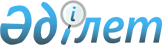 Қазақстан Республикасы Үкіметінің кейбір шешімдеріне өзгерістер енгізу туралы
					
			Күшін жойған
			
			
		
					Қазақстан Республикасы Үкіметінің 2013 жылғы 22 қарашадағы № 1254 қаулысы. Күші жойылды - Қазақстан Республикасы Үкіметінің 2015 жылғы 23 желтоқсандағы № 1034 қаулысымен.
      Ескерту. Күші жойылды - ҚР Үкіметінің 23.12.2015 № 1034 (алғашқы ресми жарияланған күнінен кейін күнтізбелік он күн өткен соң қолданысқа енгізіледі) қаулысымен.
       Қазақстан Республикасының Үкіметі ҚАУЛЫ ЕТЕДI:
      1. Қазақстан Республикасы Үкіметінің кейбір шешімдеріне мынадай өзгерістер енгізілсін:
      1) "Мемлекеттік қызметтер көрсету стандарттарын бекіту және Қазақстан Республикасы Үкіметінің 2010 жылғы 20 шілдедегі № 745 қаулысына толықтыру енгізу туралы" Қазақстан Республикасы Үкіметінің 2010 жылғы 7 қазандағы № 1036 қаулысында (Қазақстан Республикасының ПҮАЖ-ы, 2010 ж., № 54, 521-құжат):
      көрсетілген қаулымен бекітілген "Жобалау қызметіне лицензия беру, қайта ресімдеу, лицензияның телнұсқасын беру" мемлекеттік қызмет стандарты осы қаулыға 1-қосымшаға сәйкес жаңа редакцияда жазылсын;
      көрсетілген қаулымен бекітілген "Құрылыс-монтаж жұмыстарына лицензия беру, қайта ресімдеу, лицензияның телнұсқасын беру" мемлекеттік қызмет стандарты осы қаулыға 2-қосымшаға сәйкес жаңа редакцияда жазылсын;
      2) "Қазақстан Республикасының аумағында жылжымайтын мүлік объектілерінің мекенжайын анықтау жөнінде анықтама беру", "Сәулет-жоспарлау тапсырмасын беру", "Іздестіру қызметіне лицензия беру, қайта ресімдеу, лицензиялардың телнұсқасын беру", "Үлескерлердің ақшасын тарту есебінен тұрғын жайлар құрылысын ұйымдастыру жөніндегі қызметке лицензия беру, қайта ресімдеу, лицензияларға телнұсқасын беру" мемлекеттік қызмет стандарттарын бекіту және Қазақстан Республикасы Үкіметінің "Мемлекеттік қызметтер көрсету стандарттарын бекіту және Қазақстан Республикасы Үкіметінің 2010 жылғы 20 шілдедегі № 745 қаулысына толықтыру енгізу туралы" 2010 жылғы 7 қазандағы № 1036 және "Жергілікті атқарушы органдар көрсететін әлеуметтік қорғау саласындағы мемлекеттік қызметтердің стандарттарын бекіту туралы" 2011 жылғы 7 сәуірдегі № 394 қаулыларына өзгерістер енгізу туралы" Қазақстан Республикасы Үкіметінің 2012 жылғы 31 тамыздағы № 1128 қаулысында (Қазақстан Республикасының ПҮАЖ-ы, 2012 ж., № 68, 990-құжат):
      көрсетілген қаулымен бекітілген "Іздестіру қызметіне лицензия беру, қайта ресімдеу, лицензияның телнұсқасын беру" мемлекеттік қызмет стандарты осы қаулыға 3-қосымшаға сәйкес жаңа редакцияда жазылсын;
      көрсетілген қаулымен бекітілген "Үлескердің ақшасын тарту есебінен тұрғын жайлар құрылысын ұйымдастыру жөніндегі қызметке лицензия беру, қайта ресімдеу, лицензияның телнұсқасын беру" мемлекеттік қызмет стандарты осы қаулыға 4-қосымшаға сәйкес жаңа редакцияда жазылсын;
      3) "Үлескерлердің ақшасын тарту есебінен тұрғын үй ғимараттар құрылысын ұйымдастыру жөніндегі қызметті лицензиялаудың кейбір мәселелері және Қазақстан Республикасы Үкіметінің кейбір шешімдеріне өзгерістер мен толықтырулар енгізу туралы Қазақстан Республикасы Үкіметінің 2012 жылғы 4 желтоқсандағы № 1530 қаулысында (Қазақстан Республикасының ПҮАЖ-ы, 2013 ж., № 2, 24-құжат):
      2-тармақ мынадай редакцияда жазылсын:
      "2. Қазақстан Республикасы Өңірлік даму министрлігінің Құрылыс және тұрғын үй-коммуналдық шаруашылық істері комитеті үлескерлердің ақшасын тарту есебінен тұрғын үй ғимараттарын салуды ұйымдастыру жөніндегі қызметті жүзеге асыру бойынша лицензиар болып белгіленсін.";
      4) Күші жойылды - ҚР Үкіметінің 18.02.2015 № 69 (алғашқы ресми жарияланған күнінен кейін күнтізбелік он күн өткен соң қолданысқа енгiзiледi) қаулысымен.
      2. Осы қаулы алғашқы ресми жарияланған күнінен бастап күнтізбелік жиырма бір күн өткен соң қолданысқа енгiзiледi. "Жобалау қызметіне лицензия беру, қайта ресімдеу, лицензияның
телнұсқасын беру" мемлекеттік қызмет стандарты
1. Жалпы ережелер
      1. Мемлекеттік көрсетілетін қызметтің атауы: "Жобалау қызметіне лицензия беру, қайта ресімдеу, лицензияның телнұсқасын беру" (бұдан әрі – көрсетілетін мемлекеттік қызмет).
      2. Көрсетілетін мемлекеттік қызмет стандартын әзірлейтін орталық мемлекеттік органның атауы: Қазақстан Республикасы Өңірлік даму министрлігі.
      3. Қызмет берушінің атауы: Қазақстан Республикасы Көлік және коммуникация министрлігінің Мемлекеттік қызметтерді автоматтандыруды бақылау және халыққа қызмет көрсету орталықтарының қызметін үйлестіру комитетінің "Халыққа қызмет көрсету орталығы" шаруашылық жүргізу құқығындағы республикалық мемлекеттік кәсіпорны (бұдан әрі – орталық) арқылы Қазақстан Республикасы Өңірлік даму министрлігінің Құрылыс және тұрғын үй-коммуналдық шаруашылық істері комитеті мен облыстардың, Астана және Алматы қалаларының Мемлекеттік сәулет-құрылыс бақылау департаменттері (бұдан әрі – қызмет беруші), олардың мекенжайлары мен жұмыс кестелері осы стандартқа 1-қосымшада көрсетілген, сондай-ақ "электрондық үкіметтің" веб-порталы: www.e.gov.kz немесе "Е-лицензиялау" веб-порталы: www.elicense.kz (бұдан әрі – портал). 2. Мемлекеттік қызметті көрсету тәртібі
      4. Мемлекеттік қызметті көрсету мерзімдері:
      1) орталыққа немесе порталға құжаттар пакеті тапсырылған сәттен бастап мемлекеттік қызмет көрсету мерзімі лицензияны беру және қайта ресімдеу үшін он бес жұмыс күнін, лицензияның телнұсқасын беру үшін екі жұмыс күнін құрайды (құжаттардың қабылданған күні мен берілген күні мемлекеттік қызмет көрсету мерзіміне кірмейді);
      2) мемлекеттік көрсетілетін қызметті алғанға дейін ең көп рұқсат етілген күту уақыты – 20 минуттан аспайды;
      3) өтініш берілген күні қызмет алушыға қызмет көрсетудің ең көп рұқсат етілген уақыты – 20 минуттан аспайды.
      5. Көрсетілетін мемлекеттік қызмет нысаны: электронды (ішінара автоматтандырылған).
      6. Көрсетілетін мемлекеттік қызметтің нәтижесі осы стандарттың 5-тармағының 1) тармақшасында көрсетілген мерзімде порталда қызмет берушінің уәкілетті адамының электрондық цифрлық қолтаңбасы (бұдан әрі – ЭЦҚ) қойылған электронды құжат нысанында жобалау қызметіне лицензия беру, лицензияны қайта ресімдеу және лицензияның телнұсқасын беру немесе қызмет алушы лицензияны және (немесе) лицензияға қосымшаны қағаз жеткізгіште алу үшін өтініш берген жағдайда, лицензия және (немесе) лицензияға қосымша басып шығарылып, қызмет беруші басшысының қолымен және мөрімен куәландырылады не өтініш электронды түрде берілген жағдайда, электронды құжат нысанында не өтініш қағаз түрінде берілген жағдайда, қағаз жеткізгіште мемлекеттік қызметті ұсынудан бас тарту туралы дәлелді жауап беру болып табылады.
      7. Көрсетілетін мемлекеттік қызмет ақылы түрде көрсетіледі.
      "Салық және бюджетке төленетін басқа да міндетті төлемдер туралы" 2008 жылғы 10 желтоқсандағы Қазақстан Республикасы Кодексінің (Салық кодексі) 471-бабына сәйкес лицензияны беру, қайта ресімдеу, лицензияның телнұсқасын беру үшін лицензиялық алым алынады және ол лицензияны және лицензияның телнұсқасын беру үшін 10 айлық есептік көрсеткішті (бұдан әрі – АЕК), лицензияны қайта ресімдеу үшін 1 АЕК-ті құрайды.
      Жобалау қызметіне лицензия алуға, қайта ресімдеуге, лицензияның телнұсқаларын беруге портал арқылы электрондық сұрау берілген жағдайда, төлем "электрондық үкіметтің" төлем шлюзі арқылы жүзеге асырылуы мүмкін.
      8. Жұмыс кестесі:
      1) орталық – көрсетілетін мемлекеттік қызмет еңбек заңнамасына сәйкес демалыс және мереке күндерін қоспағанда, белгіленген жұмыс кестесі бойынша күн сайын, дүйсенбі мен сенбі аралығында сағат 9.00-ден 20-00-ге дейін үзіліссіз көрсетіледі.
      Қабылдау "электрондық кезек" тәртібімен жеделдетілген қызмет көрсетусіз жүзеге асырылады. Қызмет алушының қалауы бойынша портал арқылы электрондық кезекті "брондауға" болады.
      Орталықтардың ұтқыр филиалдары құжаттарды қабылдауды көші-қон полициясының аумақтық басқармаларымен бірге жергілікті атқарушы органдар бекіткен кестеге сәйкес жүзеге асырады, бірақ бір елді мекенде алты жұмыс сағатынан кем емес;
      2) порталда – тәулік бойы.
      9. Мемлекеттік қызметті алу үшін қызмет алушы мынадай құжаттардың тізбесін ұсынады:
      1) лицензия алған кезде орталыққа:
      заңды және жеке тұлға үшін осы стандартқа 2 және 3-қосымшаларға сәйкес белгіленген нысан бойынша өтініш;
      заңды тұлға үшін – жарғының көшірмесі (салыстырып тексеру үшін түпнұсқалары берілмеген жағдайда, нотариалды куәландырылған) және өтініш беруші – заңды тұлғаның мемлекеттік тіркелгені (қайта тіркелгені) туралы анықтама;
      жеке тұлға үшін – жеке басын куәландыратын құжатының көшірмесі;
      дара кәсіпкер үшін – өтініш берушінің дара кәсіпкер ретінде мемлекеттік тіркелгені туралы куәліктің көшірмесі (салыстырып тексеру үшін түпнұсқалары берілмеген жағдайда, нотариалды куәландырылған);
      өтініш берушіні салық органында есепке қою туралы куәліктің көшірмесі (салыстырып тексеру үшін түпнұсқалары берілмеген жағдайда, нотариалды куәландырылған);
      жекелеген қызмет түрлерімен айналысу құқығы үшін бюджетке лицензиялық алымның төленгенін растайтын құжаттың көшірмесі, төлем "электрондық үкіметтің" төлем шлюзі арқылы жүзеге асырылған жағдайлардан басқа;
      осы стандартқа 4-қосымшаға сәйкес біліктілік талаптарға сәйкестігі туралы мәліметтер нысаны;
      шетелдік тұлға өтініш берген жағдайда, І немесе ІІ санаттағы лицензия алу қажет болғанда, лицензияның немесе шет мемлекеттің шетелдік тұлғалар үшін жобалау қызметіне тиісті растамасы бар тиісті рұқсат беру құжатының көшірмесі;
      2) жеке тұлғаның тегі, аты, әкесінің аты өзгеруіне байланысты лицензияны қайта ресімдеген кезде, дара кәсіпкер қайта тіркелген, оның атауы мен мекенжайы өзгерген кезде, заңды тұлға бірігу, қосылу, бөлініп шығу немесе қайта құру нысанында қайта ұйымдастырылған кезде, заңды тұлғаның атауы және (немесе) заңды мекенжайы өзгерген кезде орталыққа:
      заңды және жеке тұлға үшін осы стандартқа 5 және 6-қосымшаларға сәйкес белгіленген нысан бойынша өтініш;
      жеке басын куәландыратын құжат – салыстырып тексеру үшін;
      лицензияның және лицензияға қосымшаның көшірмесі (мемлекеттік ақпараттық жүйелерде лицензия туралы мәліметтер болмаған жағдайда);
      жекелеген қызмет түрлерімен айналысу құқығы үшін бюджетке лицензиялық алымның төленгенін растайтын құжаттың көшірмесі, төлем "электрондық үкіметтің" төлем шлюзі арқылы жүзеге асырылған жағдайлардан басқа;
      3) санат берілуіне байланысты лицензияны қайта ресімдеген кезде орталыққа:
      заңды және жеке тұлға үшін осы стандартқа 5 және 6-қосымшаларға сәйкес белгіленген нысан бойынша өтініш;
      жеке тұлға үшін – жеке басын куәландыратын құжатының көшірмесі;
      лицензияның және лицензияға қосымшаның көшірмесі (мемлекеттік ақпараттық жүйелерде лицензия туралы мәліметтер болмаған жағдайда);
      жекелеген қызмет түрлерімен айналысу құқығы үшін бюджетке лицензиялық алымның төленгенін растайтын құжаттың көшірмесі, төлем "электрондық үкіметтің" төлем шлюзі арқылы жүзеге асырылған жағдайлардан басқа;
      осы стандартқа 4-қосымшаға сәйкес біліктілік талаптарға сәйкестігі туралы мәліметтер нысаны;
      4) лицензияның телнұсқасын берген кезде орталыққа:
      заңды және жеке тұлға үшін осы стандартқа 7 және 8-қосымшаларға сәйкес белгіленген нысан бойынша өтініш;
      жеке басын куәландыратын құжат – салыстырып тексеру үшін;
      лицензияның және лицензияға қосымшаның көшірмесі (мемлекеттік ақпараттық жүйелерде лицензия туралы мәліметтер болмаған жағдайда);
      жекелеген қызмет түрлерімен айналысу құқығы үшін бюджетке лицензиялық алым төленгенін растайтын құжаттың көшірмесі, төлем "электрондық үкіметтің" төлем шлюзі арқылы жүзеге асырылған жағдайлардан басқа.
      Мемлекеттік электрондық ақпараттық ресурстар болып табылатын жеке басын куәландыратын; заңды тұлғаны мемлекеттік тіркеу туралы; дара кәсіпкерді мемлекеттік тіркеу туралы құжаттардың мәліметтерін; лицензия туралы мәліметтерді тиісті мемлекеттік ақпараттық жүйелерден портал арқылы мемлекеттік органдардың уәкілетті адамдарының ЭЦҚ қойылған электронды құжаттар нысанында орталықтың қызметкері өзі алады;
      5) лицензия алған кезде порталға:
      заңды және жеке тұлға үшін осы стандартқа 2 және 3-қосымшаларға сәйкес белгіленген нысан бойынша қызмет алушының ЭЦҚ қойылған электрондық құжат нысанындағы сұрау;
      лицензияның және лицензияға қосымшаның көшірмесі (мемлекеттік ақпараттық жүйелерде лицензия туралы мәліметтер болмаған жағдайда, сканерленген көшірме түрінде қоса беріледі);
      төлем "электрондық үкіметтің" төлем шлюзі арқылы жүзеге асырылған жағдайлардан басқа, жекелеген қызмет түрлерімен айналысу құқығы үшін бюджетке лицензиялық алымның төленгенін растайтын құжаттың сканерленген көшірмесі;
      осы стандартқа 4-қосымшаға сәйкес біліктілік талаптарға сәйкестігі туралы мәліметтер нысаны, ол электронды көшірме түрінде электрондық сұрауға қоса беріледі;
      шетелдік тұлға өтініш берген жағдайда, І немесе ІІ санаттағы лицензия алу қажет болғанда, лицензияның немесе шет мемлекеттің шетелдік тұлғалар үшін жобалау қызметіне тиісті растамасы бар тиісті рұқсат беру құжатының көшірмесі, ол электронды көшірме түрінде электрондық сұрауға қоса беріледі;
      6) жеке тұлғаның тегі, аты, әкесінің аты өзгеруіне байланысты лицензияны қайта ресімдеген кезде, дара кәсіпкер қайта тіркелген, оның атауы мен мекенжайы өзгерген кезде, заңды тұлға бірігу, қосылу, бөлініп шығу немесе қайта құру нысанында қайта ұйымдастырылған кезде, заңды тұлғаның атауы және (немесе) заңды мекенжайы өзгерген кезде порталға:
      заңды және жеке тұлға үшін осы стандартқа 5 және 6-қосымшаларға сәйкес белгіленген нысан бойынша қызмет алушының ЭЦҚ қойылған электрондық құжат нысанындағы сұрау;
      лицензияның және лицензияға қосымшаның көшірмесі (мемлекеттік ақпараттық жүйелерде лицензия туралы мәліметтер болмаған жағдайда, сканерленген көшірме түрінде электрондық сұрауға қоса беріледі);
      төлем "электрондық үкіметтің" төлем шлюзі арқылы жүзеге асырылған жағдайлардан басқа, жекелеген қызмет түрлерімен айналысу құқығы үшін бюджетке лицензиялық алымның төленгенін растайтын құжаттың сканерленген көшірмесі;
      7) санат берілуіне байланысты лицензияны қайта ресімдеген кезде порталға:
      заңды және жеке тұлға үшін осы стандартқа 5 және 6-қосымшаларға сәйкес белгіленген нысан бойынша қызмет алушының ЭЦҚ қойылған электрондық құжат нысанындағы сұрау;
      лицензияның және лицензияға қосымшаның көшірмесі (мемлекеттік ақпараттық жүйелерде лицензия туралы мәліметтер болмаған жағдайда, сканерленген көшірме түрінде электрондық сұрауға қоса беріледі);
      осы стандартқа 4-қосымшаға сәйкес біліктілік талаптарға сәйкестігі туралы мәліметтер нысаны, ол электронды көшірме түрінде электрондық сұрауға қоса беріледі.
      Мемлекеттік электрондық ақпараттық ресурстар болып табылатын жеке басын куәландыратын, заңды тұлғаны мемлекеттік тіркеу туралы, дара кәсіпкерді мемлекеттік тіркеу туралы құжаттардың мәліметтерін, лицензия туралы мәліметтерді тиісті мемлекеттік ақпараттық жүйелерден портал арқылы мемлекеттік органдардың уәкілетті адамдарының ЭЦҚ қойылған электронды құжаттар нысанында қызмет беруші өзі алады.
      10. Егер:
      1) Қазақстан Республикасының заңдарында субъектілердің осы санаты үшін қызметтің жекелеген түрімен айналысуға тыйым салынса;
      2) қызмет түріне лицензия беруге өтініш берілген жағдайда, қызметтің жекелеген түрлерімен айналысу құқығы үшін лицензиялық алым енгізілмесе;
      3) қызмет алушы біліктілік талаптарына сай келмесе;
      4) өтініш берушіге қатысты оның қызметтің жекелеген түрімен айналысуына тыйым салатын заңды күшіне енген сот үкімі болса;
      5) сот орындаушысының ұсынуы негізінде сот қызмет алушыға лицензия алуға тыйым салса, мемлекеттік қызметті көрсетуден бас тартылады.
      Құжаттарды қабылдаудан бас тартылған жағдайда, орталық қызметкері қызмет алушыға жетіспейтін құжаттарды көрсете отырып, қолхат береді. 3. Шағымдану тәртібі
      11. Көрсетілген мемлекеттік қызмет нәтижелерімен келіспеген жағдайда, шағым қызмет алушының қалауы бойынша;
      1) азаматтарды қабылдау кестесі қызмет берушінің интернет-ресурсында: www.ads.gov.kz мекенжайы бойынша орналасқан қызмет берушінің басшысына;
      2) қызмет берушінің 8 (7172) 74-22-43, 74-19-45 нөмірлері бойынша "сенім телефонына";
      3) www.ads.gov.kz мекенжайы бойынша қызмет берушінің интернет-ресурсындағы "сұрақ-жауап" бөліміне;
      4) қызмет беруші басшысының блогына (www.ads.gov.kz мекенжайы бойынша қызмет берушінің интернет-ресурсының "Қызмет беруші төрағасының блогы" парағына);
      5) 010000, Астана қаласы, Есіл ауданы, Орынбор көшесі, 8-үй, 10-кіреберіс мекенжайы бойынша қызмет берушіде орналасқан шағымдар мен ұсыныстарға арналған жәшік арқылы;
      6) 010000, Астана қаласы, Есіл ауданы, Орынбор көшесі, 8-үй, 10-кіреберіс мекенжайы бойынша қызмет берушіге жазбаша шағым беру арқылы жіберіледі.
      12. Мемлекеттік қызметті ұсыну кезінде дөрекі қызмет көрсету туралы шағымды қызмет алушы мынадай жолмен береді:
      1) орталықта – орталық филиалының басшысына тікелей не Астана қаласы, Республика даңғылы, 43А үй мекенжайы, 8 (7172) 94-99-95 телефоны, www.con.gov.kz. интернет-ресурсы бойынша орталық басшысына береді;
      2) порталда – мемлекеттік қызметтерді көрсету мәселелері бойынша бірыңғай байланыс орталығының телефон нөмірі бойынша (1414) береді.
      13. Шағым құзыретіне шағымда көтерілген мәселелерді шешу кіретін субъектінің немесе лауазымды адамның атына жіберілуге тиіс.
      Шағымда шағым берген адамның тегі, аты, әкесінің аты (жеке басын куәландыратын құжатта болса), пошталық мекенжайы, күні көрсетіледі. Шағымға қызмет алушы қол қоюға тиіс. Шағым берген кезде іс-әрекетіне шағым беріліп отырған субъектінің атауы немесе лауазымды адамдардың лауазымы, тегі және аты-жөні, шағым беру себебі мен талаптары көрсетіледі.
      14. Қызмет беруші мен орталықтың атына түскен қызмет алушының шағымы ол тіркелген күннен бастап бес жұмыс күні ішінде қаралуға тиіс.
      Қабылданған шағым қызмет берушінің ақпаратты есепке алу журналында тіркеледі, бұл ретте қызмет алушыға күні мен уақыты, өтінішті (шағымды) қабылдаған адамның тегі мен аты-жөні көрсетілген талон беріледі.
      Орталықта қолма-қол және пошта арқылы түскен шағымның қабылданғанын растау оның орталықтың кеңсесiнде тіркелгені болып табылады (мөртабан, кiрiс нөмiрi және тiркелген күні шағымның екiншi данасына немесе шағымға iлеспе хатқа қойылады). Қызмет алушының шағымы қабылданғаны туралы растау үшін оған шағымды қабылдаған адам талон береді, онда шағымның нөмiрi, күнi, шағымды қабылдаған адамның тегi, байланыс деректерi көрсетiледі.
      Шағым тіркелген күннен бастап бес жұмыс күні ішінде қызмет алушыға оны қарау нәтижелері туралы жазбаша түрде пошта арқылы хабарланады.
      Қызмет алушының уәкілетті органның атына түскен мемлекеттік қызметтерді көрсету сапасын бағалау және бақылау жөніндегі шағымы ол тіркелген күннен бастап он бес жұмыс күні ішінде қаралуға тиіс.
      Шағым тіркелген күннен бастап он бес жұмыс күні ішінде қызмет алушыға оны қарау нәтижелері туралы жазбаша түрде пошта арқылы хабарланады.
      Портал арқылы электрондық өтініш жіберілгеннен кейін порталда қызмет алушы өзінің "жеке кабинетінен" өтініш туралы ақпаратқа қол жеткізе алады, ол мемлекеттік орган өтінішті өңдеген кезде жаңартылады (жеткізу, тіркеу, орындау туралы белгілер, қарау туралы немесе қараудан бас тарту туралы жауап).
      15. Қызмет берушінің шағымды қарау нәтижелерімен келіспеген жағдайда, қызмет алушы заңнамада белгіленген тәртіппен сотқа жүгінуге құқылы. 4. Өзге талаптар
      16. Халықтың әлеуметтік жағынан осал топтарына жататын адамдардың қызмет берушіге және (немесе) халыққа қызмет көрсету орталығына өздерінің келу мүмкіндігінің болмауына байланысты оларға мемлекеттік қызмет көрсету ерекшеліктері жоқ.
      17. Мемлекеттік қызмет көрсетілетін жерлердің мекенжайлары қызмет берушінің kds.gov.kz және көрсетілетін мемлекеттік қызмет стандартын әзірлеп шығарған мемлекеттік органның minregion.gov.kz интернет-ресурстарында орналастырылған.
      18. Қызмет алушы "электронды үкімет" веб-порталы немесе "Е-лицензиялау" веб-порталы арқылы өтініш берген кезде қызмет алушының ЭЦҚ қойылған электронды құжат нысанында сұрау жіберіледі.
      19. Қашықтан қол жеткізу режимінде мемлекеттік қызмет көрсету дәрежесі туралы ақпарат алу мүмкіндігі қызмет алушының "жеке кабинеті" арқылы жүзеге асырылады.
      20. Мемлекеттік қызметтер көрсету мәселелері бойынша бірыңғай байланыс орталығының нөмірі – 1414. Орталықтардың мекенжайлары мен жұмыс кестесі
      Нысан Лицензия және (немесе) лицензияға қосымшаны алу үшін
жеке тұлғаның
ӨТІНІШІ
      Кімге _______________________________________________________________
      (лицензиардың толық атауы)
      кімнен ______________________________________________________________
      (жеке тұлғаның тегі, аты, әкесінің аты (бар болса), жеке
      сәйкестендіру нөмірі)
      _____________________________________________________________________
      (қызметтің түрін және (немесе) кіші түрін көрсету)
      жүзеге асыруға лицензия және (немесе) лицензияға қосымшаны қағаз
      жеткізгіште ________________________________________ беруді сұраймын.
      (лицензияны қағаз жеткізгіште алу қажет
      болған жағдайда, Х белгісін қою керек)
      Жеке тұлғаның тұратын жері __________________________________________
                                  (пошта индексі, облыс, қала, аудан, елді
                                мекен, көшенің аты, үйдің/ғимараттың нөмірі)
      Электрондық поштасы _________________________________________________
      Телефоны ____________________________________________________________
      Факс ________________________________________________________________
      Банктік шоты ________________________________________________________
                      (шоттың нөмірі, банктің атауы және орналасқан жері)
      Қызмет жүзеге асырылатын мекенжай(лар) ______________________________
      (пошта индексі, облыс, қала, аудан, елді мекен, көшенің аты,
                           үйдің/ғимараттың (стационарлық үй-жайдың) нөмірі)
      Қоса берілген құжаттар _______________________________________ парақ.
      Осы арқылы:
      көрсетілген деректердің бәрі ресми байланыс деректері болып
      табылатыны және лицензия және (немесе) лицензияға қосымшаны беру
      немесе беруден бас тарту мәселелері бойынша оларға кез келген
      ақпаратты жіберуге болатыны;
      өтініш берушіге сот лицензияланатын қызмет түрімен және
      (немесе) кіші түрімен айналысуға тыйым салмағаны;
      қоса беріліп отырған құжаттардың бәрі шындыққа сәйкес келетіні
      әрі жарамды болып табылатыны куәландырылады.
      Жеке тұлға ____________         _____________________________________
                    (қолы)            (тегі, аты, әкесінің аты (бар болса))
      Мөрдің орны
      (бар болса)             Толтырылған күні: 20__ жылғы "___" _________.
      Нысан Лицензия және (немесе) лицензияға қосымшаны алу үшін
заңды тұлғаның
ӨТІНІШІ
      Кімге _______________________________________________________________
      (лицензиардың толық атауы)
      кімнен ______________________________________________________________
      (заңды тұлғаның толық атауы, бизнес-сәйкестендіру нөмірі)
      _____________________________________________________________________
      (қызметтің түрін және (немесе) кіші түрін көрсету)
      жүзеге асыруға лицензия және (немесе) лицензияға қосымшаны қағаз
      жеткізгіште ________________________________________ беруді сұраймын.
      (лицензияны қағаз жеткізгіште алу қажет
      болған жағдайда, Х белгісін қою керек)
      Заңды тұлғаның мекенжайы ____________________________________________
      (пошта индексі, облыс, қала, аудан, елді мекен, көшенің аты,
                           үйдің/ғимараттың (стационарлық үй-жайдың) нөмірі)
      Электрондық поштасы _________________________________________________
      Телефоны ____________________________________________________________
      Факс ________________________________________________________________
      Банктік шоты ________________________________________________________
                      (шоттың нөмірі, банктің атауы және орналасқан жері)
      Қызмет жүзеге асырылатын мекенжай(лар) ______________________________
      (пошта индексі, облыс, қала, аудан, елді мекен, көшенің аты,
                           үйдің/ғимараттың (стационарлық үй-жайдың) нөмірі)
      Қоса берілген құжаттар _______________________________________ парақ.
      Осы арқылы:
      көрсетілген деректердің бәрі ресми байланыс деректері болып
      табылатыны және лицензия және (немесе) лицензияға қосымшаны беру
      немесе беруден бас тарту мәселелері бойынша оларға кез келген
      ақпаратты жіберуге болатыны;
      өтініш берушіге сот лицензияланатын қызмет түрімен және
      (немесе) кіші түрімен айналысуға тыйым салмағаны;
      қоса беріліп отырған құжаттардың бәрі шындыққа сәйкес келетіні
      әрі жарамды болып табылатыны куәландырылады.
      Басшы ____________              _____________________________________
               (қолы)                 (тегі, аты, әкесінің аты (бар болса))
      Мөрдің орны             Толтырылған күні: 20__ жылғы "___" _________. Жобалау қызметіне лицензияға мәліметтер нысаны
      Жеке тұлға үшін өтініш берушінің біліктілігі және заңды тұлға үшін
      инженер-техник қызметкерлері туралы мәліметтер
      (сұрау салынған санатқа қарамастан лицензияны және/немесе лицензияға
      қосымшаны алған кезде, сондай-ақ лицензияны І санатқа қайта
      ресімдеген кезде толтырылады)
      1) ТАӘ ______________________________________________________________
      2) Лауазымы _________________________________________________________
      3) Осы ұйымда ________________________________________ жұмыс істейді.
      (тұрақты немесе уақытша жұмыс істейтінін көрсету)
      4) Жұмыс өтілі ______________________________________________________
                       (мамандығы бойынша және атқарып отырған жұмысындағы
      өтілін көрсету)
      5) Оқу орнының атауы ________________________________________________
      6) Бітірген жылы ____________________________________________________
      7) Дипломы бойынша біліктілігі ______________________________________
      8) Сейсмикалық қаупі жоғары аудандарда жұмыс істеуге рұқсатының болуы
      _____________________________________________________________________
      (құжаттың нөмірін, берілген күні мен орнын көрсету)
      Өндірістік база туралы мәліметтер
      (сұрау салынған санатқа қарамастан лицензияны және/немесе лицензияға
      қосымшаны алған кезде, сондай-ақ санат бере отырып, лицензияны қайта
      ресімдеген кезде толтырылады)
      9) Өндірістік базаның мекенжайы _____________________________________
      _____________________________________________________________________
      10) Ауданы __________________________________________________________
      11) Жылжымайтын мүлікті тіркеу туралы куәліктің нөмірі ______________
      _____________________________________________________________________
      12) Жалға алу туралы шарттың нөмірі _________________________________
      13) База мыналармен жарақталған: (болған жағдайда, "Х" белгісін қою
      қажет)
      Өтініш берілген жұмыс түрлерін, лицензияланатын қызмет түрінің кіші
      түрін орындау үшін қажетті әкімшілік-өндірістік ғимараттармен және
      үй-жайлармен ________________________________________________________
      Еңбек шарттарына сәйкес ұйымдастырылған жұмыс орындарымен ___________
      _____________________________________________________________________
      14) Жұмыстардың тиісінше орындалуын және сапаның қамтамасыз етілуін
      регламенттейтін сапаны бақылау жүйесі бойынша бекітілген нұсқаулықтың
      деректемелері (норманы бақылау, жұмыс жүргізудің сапасын бақылау) ___
      _____________________________________________________________________
      15) Еңбекті қорғау және қауіпсіздік техникасы жүйесі бойынша
      бекітілген қағидалар мен нұсқаулықтардың деректемелері ______________
      _____________________________________________________________________
      Өзге талаптар
      (лицензия алған және лицензияны І және ІІ қайта ресімдеген кезде
      толтырылады)
      16) Жұмыс тәжірибесі ________________________________________________
      17) Іске қосылған объектілер ________________________________________
      _____________________________________________________________________
      _____________________________________________________________________
      _____________________________________________________________________
      _____________________________________________________________________
      18) Пайдалануға беру актілерінің және орындалған жұмыстар актілерінің
      деректемелері _______________________________________________________
      _____________________________________________________________________
      _____________________________________________________________________
      _____________________________________________________________________
      _____________________________________________________________________
      _____________________________________________________________________
      19) Іске қосылған объектілер бойынша пікірлердің деректемелері ______
      _____________________________________________________________________
      _____________________________________________________________________
      _____________________________________________________________________
      _____________________________________________________________________
      _____________________________________________________________________
      _____________________________________________________________________
      Материалдық-техникалық жарақтандырылуы туралы мәліметтер
      (сұрау салынған санатқа қарамастан лицензияны және/немесе лицензияға
      қосымшаны алған кезде толтырылады)
      20) Атауы ___________________________________________________________
      _____________________________________________________________________
      21) Өлшем бірлігі ___________________________________________________
      22) Саны ____________________________________________________________
      _____________________________________________________________________
      23) Пайдалану мерзімі _______________________________________________
      24) Сипаттамасы (маркасы, қуаты), сапалық құрамы ____________________
      _____________________________________________________________________
      _____________________________________________________________________
      _____________________________________________________________________
      _____________________________________________________________________
      25) Ескертпе ________________________________________________________
      _____________________________________________________________________
      _____________________________________________________________________
      Нысан
      Кімге _______________________________________________________________
      (лицензиардың толық атауы)
      кімнен ______________________________________________________________
      (жеке тұлғаның тегі, аты, әкесінің аты, ЖСН деректемелері) ӨТІНІШ
      _____________________________________________________________________
      _____________________________________________________________________
      (қызметтің түрін және (немесе) кіші түрін көрсету)
      жүзеге асыруға лицензияны және (немесе) лицензияға қосымшаны қайта
      ресімдеуді сұраймын.
      Тұратын жері ________________________________________________________
      Жеке басын куәландыратын құжат: түрі _________, сериясы ____________,
      № ______________, кім берді _______________ қашан берді _____________
      Банктік шоты (бар болса) ____________________________________________
                         (шоттың нөмірі, банктің атауы және орналасқан жері)
      Қоса берілген құжаттар:
      _____________________________________________________________________
      _____________________________________________________________________
      _____________________________________________________________________
      _____________________________________________________________________
      ____________                     ____________________________________
          (қолы)                            (тегі, аты, әкесінің аты)
      Өтініш 20__ жылғы _______________________________ қарауға қабылданды.
      _____________________________________________________________________
      _____________________________________________________________________
      (лицензиардың жауапты адамның қолы, тегі, аты, әкесінің аты)
      Нысан
      Кімге _______________________________________________________________
      (лицензиардың толық атауы)
      кімнен ______________________________________________________________
      (заңды тұлғаның толық атауы, БСН деректемелері) ӨТІНІШ
      _____________________________________________________________________
      _____________________________________________________________________
      (қызметтің түрін және (немесе) кіші түрін көрсету)
      жүзеге асыруға лицензияны және (немесе) лицензияға қосымшаны қайта
      ресімдеуді сұраймын.
      Мекенжайы ___________________________________________________________
      _____________________________________________________________________
        (индексі, қала, аудан, облыс, көше, үйдің нөмірі, телефон, факс,
      e-mail)
      Банктік шоты ________________________________________________________
                      (шоттың нөмірі, банктің атауы және орналасқан жері)
      Филиалдары (өкілдігі, объектілері, пункттері, учаскелері) ___________
      _____________________________________________________________________
      (орналасқан жері және деректемелері)
      Қоса берілген құжаттар:
      _____________________________________________________________________
      _____________________________________________________________________
      _____________________________________________________________________
      _____________________________________________________________________
      Басшы ____________               ____________________________________
               (қолы)                        (тегі, аты, әкесінің аты)
      Мөрдің орны                      20__ жылғы _________________________
      Өтініш 20__ жылғы _______________________________ қарауға қабылданды.
      _____________________________________________________________________
      _____________________________________________________________________
      (жауапты адамның қолы, тегі, аты, әкесінің аты)
      Нысан
      Кімге _______________________________________________________________
      (лицензиардың толық атауы)
      кімнен ______________________________________________________________
      (жеке тұлғаның тегі, аты, әкесінің аты, ЖСН деректемелері) ӨТІНІШ
      _____________________________________________________________________
      _____________________________________________________________________
      (қызметтің түрін және (немесе) кіші түрін көрсету)
      жүзеге асыруға лицензияның және (немесе) лицензияға қосымшаның
      телнұсқасын беруді сұраймын.
      Тұратын жері ________________________________________________________
      Жеке басын куәландыратын құжат: түрі __________, сериясы ___________,
      № ______________, кім берді _______________ қашан берді _____________
      Банктік шоты (бар болса) ____________________________________________
                         (шоттың нөмірі, банктің атауы және орналасқан жері)
      Қоса берілген құжаттар:
      _____________________________________________________________________
      _____________________________________________________________________
      _____________________________________________________________________
      _____________________________________________________________________
      ____________                     ____________________________________
         (қолы)                             (тегі, аты, әкесінің аты)
      Өтініш 20__ жылғы _______________________________ қарауға қабылданды.
      _____________________________________________________________________
      _____________________________________________________________________
      (лицензиардың жауапты адамның қолы, тегі, аты, әкесінің аты)
      Нысан
      Кімге _______________________________________________________________
      (лицензиардың толық атауы)
      кімнен ______________________________________________________________
      (заңды тұлғаның толық атауы, БСН деректемелері) ӨТІНІШ
      _____________________________________________________________________
      _____________________________________________________________________
      (қызметтің түрін және (немесе) кіші түрін көрсету)
      жүзеге асыруға лицензияның және (немесе) лицензияға қосымшаның
      телнұсқасын беруді сұраймын.
      Мекенжайы ___________________________________________________________
      _____________________________________________________________________
        (индексі, қала, аудан, облыс, көше, үйдің нөмірі, телефон, факс,
      e-mail)
      Банктік шоты ________________________________________________________
                      (шоттың нөмірі, банктің атауы және орналасқан жері)
      Филиалдары (өкілдігі, объектілері, пункттері, учаскелері) ___________
      _____________________________________________________________________
      (орналасқан жері және деректемелері)
      Қоса берілген құжаттар:
      _____________________________________________________________________
      _____________________________________________________________________
      _____________________________________________________________________
      _____________________________________________________________________
      Басшы ____________               ____________________________________
               (қолы)                       (тегі, аты, әкесінің аты)
      Мөрдің орны 20__ жылғы ___________________
      Өтініш 20__ жылғы _______________________________ қарауға қабылданды.
      _____________________________________________________________________
      _____________________________________________________________________
      (жауапты адамның қолы, тегі, аты, әкесінің аты) "Құрылыс-монтаж жұмыстарына лицензия беру, қайта ресімдеу,
лицензияның телнұсқасын беру" мемлекеттік қызмет стандарты
1. Жалпы ережелер
      1. Мемлекеттік көрсетілетін қызметтің атауы: "Құрылыс-монтаж жұмыстарына лицензия беру, қайта ресімдеу, лицензияның телнұсқасын беру" (бұдан әрі – көрсетілетін мемлекеттік қызмет).
      2. Көрсетілетін мемлекеттік қызмет стандартын әзірлейтін орталық мемлекеттік органның атауы: Қазақстан Республикасы Өңірлік даму министрлігі.
      3. Қызмет берушінің атауы: Қазақстан Республикасы Көлік және коммуникация министрлігінің Мемлекеттік қызметтерді автоматтандыруды бақылау және халыққа қызмет көрсету орталықтарының қызметін үйлестіру комитетінің "Халыққа қызмет көрсету орталығы" шаруашылық жүргізу құқығындағы республикалық мемлекеттік кәсіпорны (бұдан әрі – орталық) арқылы Қазақстан Республикасы Өңірлік даму министрлігінің Құрылыс және тұрғын үй-коммуналдық шаруашылық істері комитеті мен облыстардың, Астана және Алматы қалаларының Мемлекеттік сәулет-құрылыс бақылау департаменттері (бұдан әрі – қызмет беруші), олардың мекенжайлары мен жұмыс кестелері осы стандартқа 1-қосымшада көрсетілген, сондай-ақ "электрондық үкіметтің" веб-порталы: www.e.gov.kz немесе "Е-лицензиялау" веб-порталы: www.elicense.kz (бұдан әрі – портал). 2. Мемлекеттік қызметті көрсету тәртібі
      4. Мемлекеттік қызметті көрсету мерзімдері:
      1) қызмет алушы орталыққа немесе порталға жүгінген сәттен бастап мемлекеттік қызмет көрсету мерзімі лицензияны беру және қайта ресімдеу үшін он бес жұмыс күнін, лицензияның телнұсқасын беру үшін екі жұмыс күнін құрайды (құжаттардың қабылданған күні мен берілген күні мемлекеттік қызмет көрсету мерзіміне кірмейді);
      2) мемлекеттік көрсетілетін қызметті алғанға дейін ең көп рұқсат етілген күту уақыты – 20 минуттан аспайды;
      3) өтініш берілген күні қызмет алушыға қызмет көрсетудің ең көп рұқсат етілген уақыты – 20 минуттан аспайды.
      5. Көрсетілетін мемлекеттік қызмет нысаны: ішінара автоматтандырылған.
      6. Көрсетілетін мемлекеттік қызметтің нәтижесі осы стандарттың 5-тармағының 1) тармақшасында көрсетілген мерзімде порталда қызмет берушінің уәкілетті адамының электрондық цифрлық қолтаңбасы (бұдан әрі – ЭЦҚ) қойылған электронды құжат нысанында құрылыс-монтаж жұмыстарына лицензия беру, лицензияны қайта ресімдеу және лицензияның телнұсқасын беру немесе қызмет алушы лицензияны және (немесе) лицензияға қосымшаны қағаз жеткізгіште алу үшін өтініш берген жағдайда, лицензия және (немесе) лицензияға қосымша басып шығарылып, қызмет беруші басшысының қолымен және мөрімен куәландырылады не өтініш электронды түрде берілген жағдайда, электронды құжат нысанында не өтініш қағаз түрінде берілген жағдайда, қағаз жеткізгіште мемлекеттік қызметті ұсынудан бас тарту туралы дәлелді жауап беру болып табылады.
      7. Көрсетілетін мемлекеттік қызмет ақылы түрде көрсетіледі.
      "Салық және бюджетке төленетін басқа да міндетті төлемдер туралы" 2008 жылғы 10 желтоқсандағы Қазақстан Республикасы Кодексінің (Салық кодексі) 471-бабына сәйкес лицензияны беру, қайта ресімдеу, лицензияның телнұсқасын беру үшін лицензиялық алым алынады және ол лицензияны және лицензияның телнұсқасын беру үшін 10 айлық есептік көрсеткішті (бұдан әрі – АЕК), лицензияны қайта ресімдеу үшін 1 АЕК-ті құрайды.
      Құрылыс-монтаж жұмыстарына лицензия алуға, қайта ресімдеуге, лицензияның телнұсқаларын беруге портал арқылы электрондық сұрау берілген жағдайда, төлем "электрондық үкіметтің" төлем шлюзі арқылы жүзеге асырылуы мүмкін.
      8. Жұмыс кестесі:
      1) орталық – көрсетілетін мемлекеттік қызмет еңбек заңнамасына сәйкес демалыс және мереке күндерін қоспағанда, белгіленген жұмыс кестесі бойынша күн сайын, дүйсенбі мен сенбі аралығында сағат 9.00-ден 20-00-ге дейін үзіліссіз көрсетіледі.
      Қабылдау "электрондық кезек" тәртібімен жеделдетілген қызмет көрсетусіз жүзеге асырылады. Қызмет алушының қалауы бойынша портал арқылы электрондық кезекті "брондауға" болады.
      Орталықтардың ұтқыр филиалдары құжаттарды қабылдауды көші-қон полициясының аумақтық басқармаларымен бірге жергілікті атқарушы органдар бекіткен кестеге сәйкес жүзеге асырады, бірақ бір елді мекенде алты жұмыс сағатынан кем емес;
      2) порталда – тәулік бойы.
      9. Мемлекеттік қызметті алу үшін қызмет алушы мынадай құжаттардың тізбесін ұсынады:
      1) лицензия алған кезде орталыққа:
      заңды және жеке тұлға үшін осы стандартқа 2 және 3-қосымшаларға сәйкес белгіленген нысан бойынша өтініш;
      заңды тұлға үшін – жарғының көшірмесі (салыстырып тексеру үшін түпнұсқалары берілмеген жағдайда, нотариалды куәландырылған) және өтініш беруші – заңды тұлғаның мемлекеттік тіркелгені (қайта тіркелгені) туралы анықтама;
      жеке тұлға үшін – жеке басын куәландыратын құжатының көшірмесі;
      дара кәсіпкер үшін – өтініш берушінің дара кәсіпкер ретінде мемлекеттік тіркелгені туралы куәліктің көшірмесі (салыстырып тексеру үшін түпнұсқалары берілмеген жағдайда, нотариалды куәландырылған);
      өтініш берушіні салық органында есепке қою туралы куәліктің көшірмесі (салыстырып тексеру үшін түпнұсқалары берілмеген жағдайда, нотариалды куәландырылған);
      жекелеген қызмет түрлерімен айналысу құқығы үшін бюджетке лицензиялық алымның төленгенін растайтын құжаттың көшірмесі, төлем "электрондық үкіметтің" төлем шлюзі арқылы жүзеге асырылған жағдайлардан басқа;
      осы стандартқа 4-қосымшаға сәйкес біліктілік талаптарға сәйкестігі туралы мәліметтер нысаны;
      шетелдік тұлға өтініш берген жағдайда, І немесе ІІ санаттағы лицензия алу қажет болғанда, лицензияның немесе шет мемлекеттің шетелдік тұлғалар үшін құрылыс-монтаж жұмыстарына тиісті растамасы бар тиісті рұқсат беру құжатының көшірмесі;
      2) жеке тұлғаның тегі, аты, әкесінің аты өзгеруіне байланысты лицензияны қайта ресімдеген кезде, дара кәсіпкер қайта тіркелген, оның атауы мен мекенжайы өзгерген кезде, заңды тұлға бірігу, қосылу, бөлініп шығу немесе қайта құру нысанында қайта ұйымдастырылған кезде, заңды тұлғаның атауы және (немесе) заңды мекенжайы өзгерген кезде орталыққа:
      заңды және жеке тұлға үшін осы стандартқа 5 және 6-қосымшаларға сәйкес белгіленген нысан бойынша өтініш;
      жеке басын куәландыратын құжат – салыстырып тексеру үшін;
      лицензияның және лицензияға қосымшаның көшірмесі (мемлекеттік ақпараттық жүйелерде лицензия туралы мәліметтер болмаған жағдайда);
      жекелеген қызмет түрлерімен айналысу құқығы үшін бюджетке лицензиялық алымның төленгенін растайтын құжаттың көшірмесі, төлем "электрондық үкіметтің" төлем шлюзі арқылы жүзеге асырылған жағдайлардан басқа;
      3) санат берілуіне байланысты лицензияны қайта ресімдеген кезде орталыққа:
      заңды және жеке тұлға үшін осы стандартқа 5 және 6-қосымшаларға сәйкес белгіленген нысан бойынша өтініш;
      жеке басын куәландыратын құжатының көшірмесі – салыстырып тексеру үшін;
      лицензияның және лицензияға қосымшаның көшірмесі (мемлекеттік ақпараттық жүйелерде лицензия туралы мәліметтер болмаған жағдайда);
      жекелеген қызмет түрлерімен айналысу құқығы үшін бюджетке лицензиялық алымның төленгенін растайтын құжаттың көшірмесі, төлем "электрондық үкіметтің" төлем шлюзі арқылы жүзеге асырылған жағдайлардан басқа;
      осы стандартқа 4-қосымшаға сәйкес біліктілік талаптарға сәйкестігі туралы мәліметтер нысаны;
      4) лицензияның телнұсқасын берген кезде орталыққа:
      заңды және жеке тұлға үшін осы стандартқа 7 және 8-қосымшаларға сәйкес белгіленген нысан бойынша өтініш;
      жеке басын куәландыратын құжат – салыстырып тексеру үшін;
      лицензияның және лицензияға қосымшаның көшірмесі (мемлекеттік ақпараттық жүйелерде лицензия туралы мәліметтер болмаған жағдайда);
      жекелеген қызмет түрлерімен айналысу құқығы үшін бюджетке лицензиялық алым төленгенін растайтын құжаттың көшірмесі, төлем "электрондық үкіметтің" төлем шлюзі арқылы жүзеге асырылған жағдайлардан басқа.
      Мемлекеттік электрондық ақпараттық ресурстар болып табылатын жеке басын куәландыратын; заңды тұлғаны мемлекеттік тіркеу туралы; дара кәсіпкерді мемлекеттік тіркеу туралы құжаттардың мәліметтерін; лицензия туралы мәліметтерді тиісті мемлекеттік ақпараттық жүйелерден портал арқылы мемлекеттік органдардың уәкілетті адамдарының ЭЦҚ қойылған электронды құжаттар нысанында орталықтың қызметкері өзі алады;
      5) лицензия алған кезде порталға:
      заңды және жеке тұлға үшін осы стандартқа 2 және 3-қосымшаларға сәйкес белгіленген нысан бойынша қызмет алушының ЭЦҚ қойылған электрондық құжат нысанындағы сұрау;
      лицензияның және лицензияға қосымшаның көшірмесі (мемлекеттік ақпараттық жүйелерде лицензия туралы мәліметтер болмаған жағдайда, сканерленген көшірме түрінде қоса беріледі);
      төлем "электрондық үкіметтің" төлем шлюзі арқылы жүзеге асырылған жағдайлардан басқа, жекелеген қызмет түрлерімен айналысу құқығы үшін бюджетке лицензиялық алымның төленгенін растайтын құжаттың сканерленген көшірмесі;
      осы стандартқа 4-қосымшаға сәйкес біліктілік талаптарға сәйкестігі туралы мәліметтер нысаны, ол электронды көшірме түрінде электрондық сұрауға қоса беріледі;
      шетелдік тұлға өтініш берген жағдайда, І немесе ІІ санаттағы лицензия алу қажет болғанда, лицензияның немесе шет мемлекеттің шетелдік тұлғалар үшін құрылыс-монтаж жұмыстарына тиісті растамасы бар тиісті рұқсат беру құжатының көшірмесі, ол электронды көшірме түрінде электрондық сұрауға қоса беріледі;
      6) жеке тұлғаның тегі, аты, әкесінің аты өзгеруіне байланысты лицензияны қайта ресімдеген кезде, дара кәсіпкер қайта тіркелген, оның атауы мен мекенжайы өзгерген кезде, заңды тұлға бірігу, қосылу, бөлініп шығу немесе қайта құру нысанында қайта ұйымдастырылған кезде, заңды тұлғаның атауы және (немесе) заңды мекенжайы өзгерген кезде порталға:
      заңды және жеке тұлға үшін осы стандартқа 5 және 6-қосымшаларға сәйкес белгіленген нысан бойынша қызмет алушының ЭЦҚ қойылған электрондық құжат нысанындағы сұрау;
      лицензияның және лицензияға қосымшаның көшірмесі (мемлекеттік ақпараттық жүйелерде лицензия туралы мәліметтер болмаған жағдайда, сканерленген көшірме түрінде электрондық сұрауға қоса беріледі);
      төлем "электрондық үкіметтің" төлем шлюзі арқылы жүзеге асырылған жағдайлардан басқа, жекелеген қызмет түрлерімен айналысу құқығы үшін бюджетке лицензиялық алымның төленгенін растайтын құжаттың сканерленген көшірмесі;
      7) санат берілуіне байланысты лицензияны қайта ресімдеген кезде порталға:
      заңды және жеке тұлға үшін осы стандартқа 5 және 6-қосымшаларға сәйкес белгіленген нысан бойынша қызмет алушының ЭЦҚ қойылған электрондық құжат нысанындағы сұрау;
      лицензияның және лицензияға қосымшаның көшірмесі (мемлекеттік ақпараттық жүйелерде лицензия туралы мәліметтер болмаған жағдайда, сканерленген көшірме түрінде электрондық сұрауға қоса беріледі);
      осы стандартқа 4-қосымшаға сәйкес біліктілік талаптарға сәйкестігі туралы мәліметтер нысаны, ол электронды көшірме түрінде электрондық сұрауға қоса беріледі.
      Мемлекеттік электрондық ақпараттық ресурстар болып табылатын жеке басын куәландыратын, заңды тұлғаны мемлекеттік тіркеу туралы, дара кәсіпкерді мемлекеттік тіркеу туралы құжаттардың мәліметтерді, лицензия туралы мәліметтерді тиісті мемлекеттік ақпараттық жүйелерден портал арқылы мемлекеттік органдардың уәкілетті адамдарының ЭЦҚ қойылған электронды құжаттар нысанында қызмет беруші өзі алады.
      10. Егер:
      1) Қазақстан Республикасының заңдарында субъектілердің осы санаты үшін қызметтің жекелеген түрімен айналысуға тыйым салынса;
      2) қызмет түріне лицензия беруге өтініш берілген жағдайда, қызметтің жекелеген түрлерімен айналысу құқығы үшін лицензиялық алым енгізілмесе;
      3) қызмет алушы біліктілік талаптарына сай келмесе;
      4) өтініш берушіге қатысты оның қызметтің жекелеген түрімен айналысуына тыйым салатын заңды күшіне енген сот үкімі болса;
      5) сот орындаушысының ұсынуы негізінде сот қызмет алушыға лицензия алуға тыйым салса, мемлекеттік қызметті көрсетуден бас тартылады.
      Құжаттарды қабылдаудан бас тартылған жағдайда, орталық қызметкері қызмет алушыға жетіспейтін құжаттарды көрсете отырып, қолхат береді. 3. Шағымдану тәртібі
      11. Көрсетілген мемлекеттік қызмет нәтижелерімен келіспеген жағдайда, шағым қызмет алушының қалауы бойынша;
      1) азаматтарды қабылдау кестесі қызмет берушінің интернет-ресурсында: www.ads.gov.kz мекенжайы бойынша орналасқан қызмет берушінің басшысына;
      2) қызмет берушінің 8 (7172) 74-22-43, 74-19-45 нөмірлері бойынша "сенім телефонына";
      3) www.ads.gov.kz мекенжайы бойынша қызмет берушінің интернет-ресурсындағы "сұрақ-жауап" бөліміне;
      4) қызмет беруші басшысының блогына (www.ads.gov.kz мекенжайы бойынша қызмет берушінің интернет-ресурсының "Қызмет беруші төрағасының блогы" парағына);
      5) 010000, Астана қаласы, Есіл ауданы, Орынбор көшесі, 8-үй, 10-кіреберіс мекенжайы бойынша қызмет берушіде орналасқан шағымдар мен ұсыныстарға арналған жәшік арқылы;
      6) 010000, Астана қаласы, Есіл ауданы, Орынбор көшесі, 8-үй, 10-кіреберіс мекенжайы бойынша қызмет берушіге жазбаша шағым беру арқылы жіберіледі.
      12. Мемлекеттік қызметті ұсыну кезінде дөрекі қызмет көрсету туралы шағымды қызмет алушы мынадай жолмен береді:
      1) орталықта – орталық филиалының басшысына тікелей не Астана қаласы, Республика даңғылы, 43А үй мекенжайы, 8 (7172) 94-99-95 телефоны, www.con.gov.kz. интернет-ресурсы бойынша орталық басшысына береді;
      2) порталда – мемлекеттік қызметтерді көрсету мәселелері бойынша бірыңғай байланыс орталығының телефон нөмірі бойынша (1414) береді.
      13. Шағым құзыретіне шағымда көтерілген мәселелерді шешу кіретін субъектінің немесе лауазымды адамның атына жіберілуге тиіс.
      Шағымда шағым берген адамның тегі, аты, әкесінің аты (жеке басын куәландыратын құжатта болса), пошталық мекенжайы, күні көрсетіледі. Шағымға қызмет алушы қол қоюға тиіс. Шағым берген кезде іс-әрекетіне шағым беріліп отырған субъектінің атауы немесе лауазымды адамдардың лауазымы, тегі және аты-жөні, шағым беру себебі мен талаптары көрсетіледі.
      14. Қызмет беруші мен орталықтың атына түскен қызмет алушының шағымы ол тіркелген күннен бастап бес жұмыс күні ішінде қаралуға тиіс.
      Қабылданған шағым қызмет берушінің ақпаратты есепке алу журналында тіркеледі, бұл ретте қызмет алушыға күні мен уақыты, өтінішті (шағымды) қабылдаған адамның тегі мен аты-жөні көрсетілген талон беріледі.
      Орталықта қолма-қол және пошта арқылы түскен шағымның қабылданғанын растау оның орталықтың кеңсесiнде тіркелгені болып табылады (мөртабан, кiрiс нөмiрi және тiркелген күні шағымның екiншi данасына немесе шағымға iлеспе хатқа қойылады). Қызмет алушының шағымы қабылданғаны туралы растау үшін оған шағымды қабылдаған адам талон береді, онда шағымның нөмiрi, күнi, шағымды қабылдаған адамның тегi, байланыс деректерi көрсетiледі.
      Шағым тіркелген күннен бастап бес жұмыс күні ішінде қызмет алушыға оны қарау нәтижелері туралы жазбаша түрде пошта арқылы хабарланады.
      Қызмет алушының уәкілетті органның атына түскен мемлекеттік қызметтерді көрсету сапасын бағалау және бақылау жөніндегі шағымы ол тіркелген күннен бастап он бес жұмыс күні ішінде қаралуға тиіс.
      Шағым тіркелген күннен бастап он бес жұмыс күні ішінде қызмет алушыға оны қарау нәтижелері туралы жазбаша түрде пошта арқылы хабарланады.
      Портал арқылы электрондық өтініш жіберілгеннен кейін порталда қызмет алушы өзінің "жеке кабинетінен" өтініш туралы ақпаратқа қол жеткізе алады, ол мемлекеттік орган өтінішті өңдеген кезде жаңартылады (жеткізу, тіркеу, орындау туралы белгілер, қарау туралы немесе қараудан бас тарту туралы жауап).
      15. Қызмет берушінің шағымды қарау нәтижелерімен келіспеген жағдайда, қызмет алушы заңнамада белгіленген тәртіппен сотқа жүгінуге құқылы. 4. Өзге талаптар
      16. Халықтың әлеуметтік жағынан осал топтарына жататын адамдардың қызмет берушіге және (немесе) халыққа қызмет көрсету орталығына өздерінің келу мүмкіндігінің болмауына байланысты оларға мемлекеттік қызмет көрсету ерекшеліктері жоқ.
      17. Мемлекеттік қызмет көрсетілетін жерлердің мекенжайлары қызмет берушінің kds.gov.kz және көрсетілетін мемлекеттік қызмет стандартын әзірлеп шығарған мемлекеттік органның minregion.gov.kz интернет-ресурстарында орналастырылған.
      18. Қызмет алушы "электронды үкімет" веб-порталы немесе "Е-лицензиялау" веб-порталы арқылы өтініш берген кезде қызмет алушының ЭЦҚ қойылған электронды құжат нысанында сұрау жіберіледі.
      19. Қашықтан қол жеткізу режимінде мемлекеттік қызмет көрсету дәрежесі туралы ақпарат алу мүмкіндігі қызмет алушының "жеке кабинеті" арқылы жүзеге асырылады.
      20. Мемлекеттік қызметтер көрсету мәселелері бойынша бірыңғай байланыс орталығының нөмірі – 1414. Орталықтардың мекенжайлары мен жұмыс кестесі
      Нысан Лицензия және (немесе) лицензияға қосымшаны алу үшін
жеке тұлғаның
ӨТІНІШІ
      Кімге _______________________________________________________________
      (лицензиардың толық атауы)
      кімнен ______________________________________________________________
      (жеке тұлғаның тегі, аты, әкесінің аты (бар болса), жеке
      сәйкестендіру нөмірі)
      _____________________________________________________________________
      (қызметтің түрін және (немесе) кіші түрін көрсету)
      жүзеге асыруға лицензия және (немесе) лицензияға қосымшаны қағаз
      жеткізгіште ________________________________________ беруді сұраймын.
      (лицензияны қағаз жеткізгіште алу қажет
      болған жағдайда, Х белгісін қою керек)
      Жеке тұлғаның тұратын жері __________________________________________
                                  (пошта индексі, облыс, қала, аудан, елді
                                мекен, көшенің аты, үйдің/ғимараттың нөмірі)
      Электрондық поштасы _________________________________________________
      Телефоны ____________________________________________________________
      Факс ________________________________________________________________
      Банктік шоты ________________________________________________________
                      (шоттың нөмірі, банктің атауы және орналасқан жері)
      Қызмет жүзеге асырылатын мекенжай(лар) ______________________________
      (пошта индексі, облыс, қала, аудан, елді мекен, көшенің аты,
                           үйдің/ғимараттың (стационарлық үй-жайдың) нөмірі)
      Қоса берілген құжаттар _______________________________________ парақ.
      Осы арқылы:
      көрсетілген деректердің бәрі ресми байланыс деректері болып
      табылатыны және лицензия және (немесе) лицензияға қосымшаны беру
      немесе беруден бас тарту мәселелері бойынша оларға кез келген
      ақпаратты жіберуге болатыны;
      өтініш берушіге сот лицензияланатын қызмет түрімен және
      (немесе) кіші түрімен айналысуға тыйым салмағаны;
      қоса беріліп отырған құжаттардың бәрі шындыққа сәйкес келетіні
      әрі жарамды болып табылатыны куәландырылады.
      Жеке тұлға ____________         _____________________________________
                    (қолы)            (тегі, аты, әкесінің аты (бар болса))
      Мөрдің орны
      (бар болса)             Толтырылған күні: 20__ жылғы "___" _________.
      Нысан Лицензия және (немесе) лицензияға қосымшаны алу үшін
заңды тұлғаның
ӨТІНІШІ
      Кімге _______________________________________________________________
      (лицензиардың толық атауы)
      кімнен ______________________________________________________________
      (заңды тұлғаның толық атауы, бизнес-сәйкестендіру нөмірі)
      _____________________________________________________________________
      (қызметтің түрін және (немесе) кіші түрін көрсету)
      жүзеге асыруға лицензия және (немесе) лицензияға қосымшаны қағаз
      жеткізгіште ________________________________________ беруді сұраймын.
      (лицензияны қағаз жеткізгіште алу қажет
      болған жағдайда, Х белгісін қою керек)
      Заңды тұлғаның мекенжайы ____________________________________________
      (пошта индексі, облыс, қала, аудан, елді мекен, көшенің аты,
                           үйдің/ғимараттың (стационарлық үй-жайдың) нөмірі)
      Электрондық поштасы _________________________________________________
      Телефоны ____________________________________________________________
      Факс ________________________________________________________________
      Банктік шоты ________________________________________________________
                      (шоттың нөмірі, банктің атауы және орналасқан жері)
      Қызмет жүзеге асырылатын мекенжай(лар) ______________________________
      (пошта индексі, облыс, қала, аудан, елді мекен, көшенің аты,
                           үйдің/ғимараттың (стационарлық үй-жайдың) нөмірі)
      Қоса берілген құжаттар _______________________________________ парақ.
      Осы арқылы:
      көрсетілген деректердің бәрі ресми байланыс деректері болып
      табылатыны және лицензия және (немесе) лицензияға қосымшаны беру
      немесе беруден бас тарту мәселелері бойынша оларға кез келген
      ақпаратты жіберуге болатыны;
      өтініш берушіге сот лицензияланатын қызмет түрімен және
      (немесе) кіші түрімен айналысуға тыйым салмағаны;
      қоса беріліп отырған құжаттардың бәрі шындыққа сәйкес келетіні
      әрі жарамды болып табылатыны куәландырылады.
      Басшы ____________              _____________________________________
               (қолы)                 (тегі, аты, әкесінің аты (бар болса))
      Мөрдің орны             Толтырылған күні: 20__ жылғы "___" _________. Құрылыс-монтаж жұмыстарына лицензияға мәліметтер нысаны
      Жеке тұлға үшін өтініш берушінің біліктілігі және заңды тұлға үшін
      инженер-техник қызметкерлері туралы мәліметтер
      (сұрау салынған санатқа қарамастан лицензияны және/немесе лицензияға
      қосымшаны алған кезде, сондай-ақ лицензияны І санатқа қайта
      ресімдеген кезде толтырылады)
      1) ТАӘ ______________________________________________________________
      2) Лауазымы _________________________________________________________
      3) Осы ұйымда ________________________________________ жұмыс істейді.
      (тұрақты немесе уақытша жұмыс істейтінін көрсету)
      4) Жұмыс өтілі ______________________________________________________
                       (мамандығы бойынша және атқарып отырған жұмысындағы
      өтілін көрсету)
      5) Оқу орнының атауы ________________________________________________
      6) Бітірген жылы ____________________________________________________
      7) Дипломы бойынша біліктілігі ______________________________________
      8) Сейсмикалық қаупі жоғары аудандарда жұмыс істеуге рұқсатының болуы
      _____________________________________________________________________
      (құжаттың нөмірін, берілген күні мен орнын көрсету)
      Өндірістік база туралы мәліметтер
      (сұрау салынған санатқа қарамастан лицензияны және/немесе лицензияға
      қосымшаны алған кезде, сондай-ақ санат бере отырып, лицензияны қайта
      ресімдеген кезде толтырылады)
      9) Өндірістік базаның мекенжайы _____________________________________
      _____________________________________________________________________
      10) Ауданы __________________________________________________________
      11) Жылжымайтын мүлікті тіркеу туралы куәліктің нөмірі ______________
      _____________________________________________________________________
      12) Жалға алу туралы шарттың нөмірі _________________________________
      13) База мыналармен жарақталған: (болған жағдайда, "Х" белгісін қою
      қажет)
      Өтініш берілген жұмыс түрлерін, лицензияланатын қызмет түрінің кіші
      түрін орындау үшін қажетті әкімшілік-өндірістік ғимараттармен және
      үй-жайлармен ________________________________________________________
      Еңбек шарттарына сәйкес ұйымдастырылған жұмыс орындарымен ___________
      _____________________________________________________________________
      14) Жұмыстардың тиісінше орындалуын және сапаның қамтамасыз етілуін
      регламенттейтін сапаны бақылау жүйесі бойынша бекітілген нұсқаулықтың
      деректемелері (норманы бақылау, жұмыс жүргізудің сапасын бақылау) ___
      _____________________________________________________________________
      15) Еңбекті қорғау және қауіпсіздік техникасы жүйесі бойынша
      бекітілген қағидалар мен нұсқаулықтардың деректемелері ______________
      _____________________________________________________________________
      Өзге талаптар
      (лицензия алған және лицензияны І және ІІ қайта ресімдеген кезде
      толтырылады)
      16) Жұмыс тәжірибесі ________________________________________________
      17) Іске қосылған объектілер ________________________________________
      _____________________________________________________________________
      _____________________________________________________________________
      _____________________________________________________________________
      _____________________________________________________________________
      18) Пайдалануға беру актілерінің және орындалған жұмыстар актілерінің
      деректемелері _______________________________________________________
      _____________________________________________________________________
      _____________________________________________________________________
      _____________________________________________________________________
      _____________________________________________________________________
      _____________________________________________________________________
      19) Іске қосылған объектілер бойынша пікірлердің деректемелері ______
      _____________________________________________________________________
      _____________________________________________________________________
      _____________________________________________________________________
      _____________________________________________________________________
      _____________________________________________________________________
      _____________________________________________________________________
      Материалдық-техникалық жарақтандырылуы туралы мәліметтер
      (сұрау салынған санатқа қарамастан лицензияны және/немесе лицензияға
      қосымшаны алған кезде толтырылады)
      20) Атауы ___________________________________________________________
      _____________________________________________________________________
      21) Өлшем бірлігі ___________________________________________________
      22) Саны ____________________________________________________________
      _____________________________________________________________________
      23) Пайдалану мерзімі _______________________________________________
      24) Сипаттамасы (маркасы, қуаты), сапалық құрамы ____________________
      _____________________________________________________________________
      _____________________________________________________________________
      _____________________________________________________________________
      _____________________________________________________________________
      25) Ескертпе ________________________________________________________
      _____________________________________________________________________
      _____________________________________________________________________
      _____________________________________________________________________
      Нысан
      Кімге _______________________________________________________________
      (лицензиардың толық атауы)
      кімнен ______________________________________________________________
      (жеке тұлғаның тегі, аты, әкесінің аты, ЖСН деректемелері) ӨТІНІШ
      _____________________________________________________________________
      _____________________________________________________________________
      (қызметтің түрін және (немесе) кіші түрін көрсету)
      жүзеге асыруға лицензияны және (немесе) лицензияға қосымшаны қайта
      ресімдеуді сұраймын.
      Тұратын жері ________________________________________________________
      Жеке басын куәландыратын құжат: түрі _________, сериясы ____________,
      № ______________, кім берді _______________ қашан берді _____________
      Банктік шоты (бар болса) ____________________________________________
                         (шоттың нөмірі, банктің атауы және орналасқан жері)
      Қоса берілген құжаттар:
      _____________________________________________________________________
      _____________________________________________________________________
      _____________________________________________________________________
      _____________________________________________________________________
      ____________                     ____________________________________
          (қолы)                            (тегі, аты, әкесінің аты)
      Өтініш 20__ жылғы _______________________________ қарауға қабылданды.
      _____________________________________________________________________
      _____________________________________________________________________
      (лицензиардың жауапты адамның қолы, тегі, аты, әкесінің аты)
      Нысан
      Кімге _______________________________________________________________
      (лицензиардың толық атауы)
      кімнен ______________________________________________________________
      (заңды тұлғаның толық атауы, БСН деректемелері) ӨТІНІШ
      _____________________________________________________________________
      _____________________________________________________________________
      (қызметтің түрін және (немесе) кіші түрін көрсету)
      жүзеге асыруға лицензияны және (немесе) лицензияға қосымшаны қайта
      ресімдеуді сұраймын.
      Мекенжайы ___________________________________________________________
      _____________________________________________________________________
        (индексі, қала, аудан, облыс, көше, үйдің нөмірі, телефон, факс,
      e-mail)
      Банктік шоты ________________________________________________________
                      (шоттың нөмірі, банктің атауы және орналасқан жері)
      Филиалдары (өкілдігі, объектілері, пункттері, учаскелері) ___________
      _____________________________________________________________________
      (орналасқан жері және деректемелері)
      Қоса берілген құжаттар:
      _____________________________________________________________________
      _____________________________________________________________________
      _____________________________________________________________________
      _____________________________________________________________________
      Басшы ____________               ____________________________________
               (қолы)                        (тегі, аты, әкесінің аты)
      Мөрдің орны                      20__ жылғы _________________________
      Өтініш 20__ жылғы _______________________________ қарауға қабылданды.
      _____________________________________________________________________
      _____________________________________________________________________
      (жауапты адамның қолы, тегі, аты, әкесінің аты)
      Нысан
      Кімге _______________________________________________________________
      (лицензиардың толық атауы)
      кімнен ______________________________________________________________
      (жеке тұлғаның тегі, аты, әкесінің аты, ЖСН деректемелері) ӨТІНІШ
      _____________________________________________________________________
      _____________________________________________________________________
      (қызметтің түрін және (немесе) кіші түрін көрсету)
      жүзеге асыруға лицензияның және (немесе) лицензияға қосымшаның
      телнұсқасын беруді сұраймын.
      Тұратын жері ________________________________________________________
      Жеке басын куәландыратын құжат: түрі __________, сериясы ___________,
      № ______________, кім берді _______________ қашан берді _____________
      Банктік шоты (бар болса) ____________________________________________
                         (шоттың нөмірі, банктің атауы және орналасқан жері)
      Қоса берілген құжаттар:
      _____________________________________________________________________
      _____________________________________________________________________
      _____________________________________________________________________
      _____________________________________________________________________
      ____________                     ____________________________________
         (қолы)                             (тегі, аты, әкесінің аты)
      Өтініш 20__ жылғы _______________________________ қарауға қабылданды.
      _____________________________________________________________________
      _____________________________________________________________________
      (лицензиардың жауапты адамның қолы, тегі, аты, әкесінің аты)
      Нысан
      Кімге _______________________________________________________________
      (лицензиардың толық атауы)
      кімнен ______________________________________________________________
      (заңды тұлғаның толық атауы, БСН деректемелері) ӨТІНІШ
      _____________________________________________________________________
      _____________________________________________________________________
      (қызметтің түрін және (немесе) кіші түрін көрсету)
      жүзеге асыруға лицензияның және (немесе) лицензияға қосымшаның
      телнұсқасын беруді сұраймын.
      Мекенжайы ___________________________________________________________
      _____________________________________________________________________
        (индексі, қала, аудан, облыс, көше, үйдің нөмірі, телефон, факс,
      e-mail)
      Банктік шоты ________________________________________________________
                      (шоттың нөмірі, банктің атауы және орналасқан жері)
      Филиалдары (өкілдігі, объектілері, пункттері, учаскелері) ___________
      _____________________________________________________________________
      (орналасқан жері және деректемелері)
      Қоса берілген құжаттар:
      _____________________________________________________________________
      _____________________________________________________________________
      _____________________________________________________________________
      _____________________________________________________________________
      Басшы ____________               ____________________________________
               (қолы)                       (тегі, аты, әкесінің аты)
      Мөрдің орны 20__ жылғы ___________________
      Өтініш 20__ жылғы _______________________________ қарауға қабылданды.
      _____________________________________________________________________
      _____________________________________________________________________
      (жауапты адамның қолы, тегі, аты, әкесінің аты) "Іздестіру қызметіне лицензия беру, қайта ресімдеу, лицензияның
телнұсқасын беру" мемлекеттік қызмет стандарты
1. Жалпы ережелер
      1. Мемлекеттік көрсетілетін қызметтің атауы: "Іздестіру қызметіне лицензия беру, қайта ресімдеу, лицензияның телнұсқасын беру" (бұдан әрі – көрсетілетін мемлекеттік қызмет).
      2. Көрсетілетін мемлекеттік қызмет стандартын әзірлейтін орталық мемлекеттік органның атауы: Қазақстан Республикасы Өңірлік даму министрлігі.
      3. Қызмет берушінің атауы: Қазақстан Республикасы Көлік және коммуникация министрлігінің Мемлекеттік қызметтерді автоматтандыруды бақылау және халыққа қызмет көрсету орталықтарының қызметін үйлестіру комитетінің "Халыққа қызмет көрсету орталығы" шаруашылық жүргізу құқығындағы республикалық мемлекеттік кәсіпорны (бұдан әрі – орталық) арқылы Қазақстан Республикасы Өңірлік даму министрлігінің Құрылыс және тұрғын үй-коммуналдық шаруашылық істері комитеті мен облыстардың, Астана және Алматы қалаларының Мемлекеттік сәулет-құрылыс бақылау департаменттері (бұдан әрі – қызмет беруші), олардың мекенжайлары мен жұмыс кестелері осы стандартқа 1-қосымшада көрсетілген, сондай-ақ "электрондық үкіметтің" веб-порталы: www.e.gov.kz немесе "Е-лицензиялау" веб-порталы: www.elicense.kz (бұдан әрі – портал). 2. Мемлекеттік қызметті көрсету тәртібі
      4. Мемлекеттік қызметті көрсету мерзімдері:
      1) қызмет алушы орталыққа немесе порталға жүгінген сәттен бастап мемлекеттік қызмет көрсету мерзімі лицензияны беру және қайта ресімдеу үшін он бес жұмыс күнін, лицензияның телнұсқасын беру үшін екі жұмыс күнін құрайды (құжаттардың қабылданған күні мен берілген күні мемлекеттік қызмет көрсету мерзіміне кірмейді);
      2) мемлекеттік көрсетілетін қызметті алғанға дейін ең көп рұқсат етілген күту уақыты – 20 минуттан аспайды;
      3) өтініш берілген күні қызмет алушыға қызмет көрсетудің ең көп рұқсат етілген уақыты – 20 минуттан аспайды.
      5. Көрсетілетін мемлекеттік қызмет нысаны: ішінара автоматтандырылған.
      6. Көрсетілетін мемлекеттік қызметтің нәтижесі осы стандарттың 5-тармағының 1) тармақшасында көрсетілген мерзімде порталда қызмет берушінің уәкілетті адамының электрондық цифрлық қолтаңбасы (бұдан әрі – ЭЦҚ) қойылған электронды құжат нысанында іздестіру қызметіне лицензия беру, лицензияны қайта ресімдеу және лицензияның телнұсқасын беру немесе қызмет алушы лицензияны және (немесе) лицензияға қосымшаны қағаз жеткізгіште алу үшін өтініш берген жағдайда, лицензия және (немесе) лицензияға қосымша басып шығарылып, қызмет беруші басшысының қолымен және мөрімен куәландырылады не өтініш электронды түрде берілген жағдайда, электронды құжат нысанында не өтініш қағаз түрінде берілген жағдайда, қағаз жеткізгіште мемлекеттік қызметті ұсынудан бас тарту туралы дәлелді жауап беру болып табылады.
      7. Көрсетілетін мемлекеттік қызмет ақылы түрде көрсетіледі.
      "Салық және бюджетке төленетін басқа да міндетті төлемдер туралы" 2008 жылғы 10 желтоқсандағы Қазақстан Республикасы Кодексінің (Салық кодексі) 471-бабына сәйкес лицензияны беру, қайта ресімдеу, лицензияның телнұсқасын беру үшін лицензиялық алым алынады және ол лицензияны және лицензияның телнұсқасын беру үшін 10 айлық есептік көрсеткішті (бұдан әрі – АЕК), лицензияны қайта ресімдеу үшін 1 АЕК-ті құрайды.
      Іздестіру қызметіне лицензия алуға, қайта ресімдеуге, лицензияның телнұсқаларын беруге портал арқылы электрондық сұрау берілген жағдайда, төлем "электрондық үкіметтің" төлем шлюзі арқылы жүзеге асырылуы мүмкін.
      8. Жұмыс кестесі:
      1) орталық – көрсетілетін мемлекеттік қызмет еңбек заңнамасына сәйкес демалыс және мереке күндерін қоспағанда, белгіленген жұмыс кестесі бойынша күн сайын, дүйсенбі мен сенбі аралығында сағат 9.00-ден 20-00-ге дейін үзіліссіз көрсетіледі.
      Қабылдау "электрондық кезек" тәртібімен жеделдетілген қызмет көрсетусіз жүзеге асырылады. Қызмет алушының қалауы бойынша портал арқылы электрондық кезекті "брондауға" болады.
      Орталықтардың ұтқыр филиалдары құжаттарды қабылдауды көші-қон полициясының аумақтық басқармаларымен бірге жергілікті атқарушы органдар бекіткен кестеге сәйкес жүзеге асырады, бірақ бір елді мекенде алты жұмыс сағатынан кем емес;
      2) порталда – тәулік бойы.
      9. Мемлекеттік қызметті алу үшін қызмет алушы мынадай құжаттардың тізбесін ұсынады:
      1) лицензия алған кезде орталыққа:
      заңды және жеке тұлға үшін осы стандартқа 2 және 3-қосымшаларға сәйкес белгіленген нысан бойынша өтініш;
      заңды тұлға үшін – жарғының көшірмесі (салыстырып тексеру үшін түпнұсқалары берілмеген жағдайда, нотариалды куәландырылған) және өтініш беруші – заңды тұлғаның мемлекеттік тіркелгені (қайта тіркелгені) туралы анықтама;
      жеке тұлға үшін – жеке басын куәландыратын құжатының көшірмесі;
      дара кәсіпкер үшін – өтініш берушінің дара кәсіпкер ретінде мемлекеттік тіркелгені туралы куәліктің көшірмесі (салыстырып тексеру үшін түпнұсқалары берілмеген жағдайда, нотариалды куәландырылған);
      өтініш берушіні салық органында есепке қою туралы куәліктің көшірмесі (салыстырып тексеру үшін түпнұсқалары берілмеген жағдайда, нотариалды куәландырылған);
      жекелеген қызмет түрлерімен айналысу құқығы үшін бюджетке лицензиялық алымның төленгенін растайтын құжаттың көшірмесі, төлем "электрондық үкіметтің" төлем шлюзі арқылы жүзеге асырылған жағдайлардан басқа;
      осы стандартқа 4-қосымшаға сәйкес біліктілік талаптарға сәйкестігі туралы мәліметтер нысаны;
      2) жеке тұлғаның тегі, аты, әкесінің аты өзгеруіне байланысты лицензияны қайта ресімдеген кезде, дара кәсіпкер қайта тіркелген, оның атауы мен мекенжайы өзгерген кезде, заңды тұлға бірігу, қосылу, бөлініп шығу немесе қайта құру нысанында қайта ұйымдастырылған кезде, заңды тұлғаның атауы және (немесе) заңды мекенжайы өзгерген кезде орталыққа:
      заңды және жеке тұлға үшін осы стандартқа 5 және 6-қосымшаларға сәйкес белгіленген нысан бойынша өтініш;
      жеке басын куәландыратын құжат – салыстырып тексеру үшін;
      лицензияның және лицензияға қосымшаның көшірмесі (мемлекеттік ақпараттық жүйелерде лицензия туралы мәліметтер болмаған жағдайда);
      жекелеген қызмет түрлерімен айналысу құқығы үшін бюджетке лицензиялық алымның төленгенін растайтын құжаттың көшірмесі, төлем "электрондық үкіметтің" төлем шлюзі арқылы жүзеге асырылған жағдайлардан басқа;
      3) санат берілуіне байланысты лицензияны қайта ресімдеген кезде орталыққа:
      заңды және жеке тұлға үшін осы стандартқа 5 және 6-қосымшаларға сәйкес белгіленген нысан бойынша өтініш;
      жеке тұлға үшін – жеке басын куәландыратын құжатының көшірмесі;
      лицензияның және лицензияға қосымшаның көшірмесі (мемлекеттік ақпараттық жүйелерде лицензия туралы мәліметтер болмаған жағдайда);
      жекелеген қызмет түрлерімен айналысу құқығы үшін бюджетке лицензиялық алымның төленгенін растайтын құжаттың көшірмесі, төлем "электрондық үкіметтің" төлем шлюзі арқылы жүзеге асырылған жағдайлардан басқа;
      4) лицензияның телнұсқасын берген кезде орталыққа:
      заңды және жеке тұлға үшін осы стандартқа 7 және 8-қосымшаларға сәйкес белгіленген нысан бойынша өтініш;
      жеке басын куәландыратын құжат – салыстырып тексеру үшін;
      лицензияның және лицензияға қосымшаның көшірмесі (мемлекеттік ақпараттық жүйелерде лицензия туралы мәліметтер болмаған жағдайда);
      жекелеген қызмет түрлерімен айналысу құқығы үшін бюджетке лицензиялық алым төленгенін растайтын құжаттың көшірмесі, төлем "электрондық үкіметтің" төлем шлюзі арқылы жүзеге асырылған жағдайлардан басқа.
      Мемлекеттік электрондық ақпараттық ресурстар болып табылатын жеке басын куәландыратын; заңды тұлғаны мемлекеттік тіркеу туралы; дара кәсіпкерді мемлекеттік тіркеу туралы құжаттардың мәліметтерін; лицензия туралы мәліметтерді тиісті мемлекеттік ақпараттық жүйелерден портал арқылы мемлекеттік органдардың уәкілетті адамдарының ЭЦҚ қойылған электронды құжаттар нысанында орталықтың қызметкері өзі алады;
      5) лицензия алған кезде порталға:
      заңды және жеке тұлға үшін осы стандартқа 2 және 3-қосымшаларға сәйкес белгіленген нысан бойынша қызмет алушының ЭЦҚ қойылған электрондық құжат нысанындағы сұрау;
      лицензияның және лицензияға қосымшаның көшірмесі (мемлекеттік ақпараттық жүйелерде лицензия туралы мәліметтер болмаған жағдайда, сканерленген көшірме түрінде қоса беріледі);
      төлем "электрондық үкіметтің" төлем шлюзі арқылы жүзеге асырылған жағдайлардан басқа, жекелеген қызмет түрлерімен айналысу құқығы үшін бюджетке лицензиялық алымның төленгенін растайтын құжаттың сканерленген көшірмесі;
      осы стандартқа 4-қосымшаға сәйкес біліктілік талаптарға сәйкестігі туралы мәліметтер нысаны, ол электронды көшірме түрінде электрондық сұрауға қоса беріледі;
      6) жеке тұлғаның тегі, аты, әкесінің аты өзгеруіне байланысты лицензияны қайта ресімдеген кезде, дара кәсіпкер қайта тіркелген, оның атауы мен мекенжайы өзгерген кезде, заңды тұлға бірігу, қосылу, бөлініп шығу немесе қайта құру нысанында қайта ұйымдастырылған кезде, заңды тұлғаның атауы және (немесе) заңды мекенжайы өзгерген кезде порталға:
      заңды және жеке тұлға үшін осы стандартқа 5 және 6-қосымшаларға сәйкес белгіленген нысан бойынша қызмет алушының ЭЦҚ қойылған электрондық құжат нысанындағы сұрау;
      лицензияның және лицензияға қосымшаның көшірмесі (мемлекеттік ақпараттық жүйелерде лицензия туралы мәліметтер болмаған жағдайда, сканерленген көшірме түрінде электрондық сұрауға қоса беріледі);
      төлем "электрондық үкіметтің" төлем шлюзі арқылы жүзеге асырылған жағдайлардан басқа, жекелеген қызмет түрлерімен айналысу құқығы үшін бюджетке лицензиялық алымның төленгенін растайтын құжаттың сканерленген көшірмесі;
      7) санат берілуіне байланысты лицензияны қайта ресімдеген кезде порталға:
      заңды және жеке тұлға үшін осы стандартқа 5 және 6-қосымшаларға сәйкес белгіленген нысан бойынша қызмет алушының ЭЦҚ қойылған электрондық құжат нысанындағы сұрау;
      лицензияның және лицензияға қосымшаның көшірмесі (мемлекеттік ақпараттық жүйелерде лицензия туралы мәліметтер болмаған жағдайда, сканерленген көшірме түрінде электрондық сұрауға қоса беріледі);
      осы стандартқа 4-қосымшаға сәйкес біліктілік талаптарға сәйкестігі туралы мәліметтер нысаны, ол электронды көшірме түрінде электрондық сұрауға қоса беріледі.
      Мемлекеттік электрондық ақпараттық ресурстар болып табылатын жеке басын куәландыратын, заңды тұлғаны мемлекеттік тіркеу туралы, дара кәсіпкерді мемлекеттік тіркеу туралы құжаттардың мәліметтерді, лицензия туралы мәліметтерді тиісті мемлекеттік ақпараттық жүйелерден портал арқылы мемлекеттік органдардың уәкілетті адамдарының ЭЦҚ қойылған электронды құжаттар нысанында қызмет беруші өзі алады.
      10. Егер:
      1) Қазақстан Республикасының заңдарында субъектілердің осы санаты үшін қызметтің жекелеген түрімен айналысуға тыйым салынса;
      2) қызмет түріне лицензия беруге өтініш берілген жағдайда, қызметтің жекелеген түрлерімен айналысу құқығы үшін лицензиялық алым енгізілмесе;
      3) қызмет алушы біліктілік талаптарына сай келмесе;
      4) өтініш берушіге қатысты оның қызметтің жекелеген түрімен айналысуына тыйым салатын заңды күшіне енген сот үкімі болса;
      5) сот орындаушысының ұсынуы негізінде сот қызмет алушыға лицензия алуға тыйым салса, мемлекеттік қызметті көрсетуден бас тартылады.
      Құжаттарды қабылдаудан бас тартылған жағдайда, орталық қызметкері қызмет алушыға жетіспейтін құжаттарды көрсете отырып, қолхат береді. 3. Шағымдану тәртібі
      11. Көрсетілген мемлекеттік қызмет нәтижелерімен келіспеген жағдайда, шағым қызмет алушының қалауы бойынша;
      1) азаматтарды қабылдау кестесі қызмет берушінің интернет-ресурсында: www.ads.gov.kz мекенжайы бойынша орналасқан қызмет берушінің басшысына;
      2) қызмет берушінің 8 (7172) 74-22-43, 74-19-45 нөмірлері бойынша "сенім телефонына";
      3) www.ads.gov.kz мекенжайы бойынша қызмет берушінің интернет-ресурсындағы "сұрақ-жауап" бөліміне;
      4) қызмет беруші басшысының блогына (www.ads.gov.kz мекенжайы бойынша қызмет берушінің интернет-ресурсының "Қызмет беруші төрағасының блогы" парағына);
      5) 010000, Астана қаласы, Есіл ауданы, Орынбор көшесі, 8-үй, 10-кіреберіс мекенжайы бойынша қызмет берушіде орналасқан шағымдар мен ұсыныстарға арналған жәшік арқылы;
      6) 010000, Астана қаласы, Есіл ауданы, Орынбор көшесі, 8-үй, 10-кіреберіс мекенжайы бойынша қызмет берушіге жазбаша шағым беру арқылы жіберіледі.
      12. Мемлекеттік қызметті ұсыну кезінде дөрекі қызмет көрсету туралы шағымды қызмет алушы мынадай жолмен береді:
      1) орталықта – орталық филиалының басшысына тікелей не Астана қаласы, Республика даңғылы, 43А үй мекенжайы, 8 (7172) 94-99-95 телефоны, www.con.gov.kz. интернет-ресурсы бойынша орталық басшысына береді;
      2) порталда – мемлекеттік қызметтерді көрсету мәселелері бойынша бірыңғай байланыс орталығының телефон нөмірі бойынша (1414) береді.
      13. Шағым құзыретіне шағымда көтерілген мәселелерді шешу кіретін субъектінің немесе лауазымды адамның атына жіберілуге тиіс.
      Шағымда шағым берген адамның тегі, аты, әкесінің аты (жеке басын куәландыратын құжатта болса), пошталық мекенжайы, күні көрсетіледі. Шағымға қызмет алушы қол қоюға тиіс. Шағым берген кезде іс-әрекетіне шағым беріліп отырған субъектінің атауы немесе лауазымды адамдардың лауазымы, тегі және аты-жөні, шағым беру себебі мен талаптары көрсетіледі.
      14. Қызмет беруші мен орталықтың атына түскен қызмет алушының шағымы ол тіркелген күннен бастап бес жұмыс күні ішінде қаралуға тиіс.
      Қабылданған шағым қызмет берушінің ақпаратты есепке алу журналында тіркеледі, бұл ретте қызмет алушыға күні мен уақыты, өтінішті (шағымды) қабылдаған адамның тегі мен аты-жөні көрсетілген талон беріледі.
      Орталықта қолма-қол және пошта арқылы түскен шағымның қабылданғанын растау оның орталықтың кеңсесiнде тіркелгені болып табылады (мөртабан, кiрiс нөмiрi және тiркелген күні шағымның екiншi данасына немесе шағымға iлеспе хатқа қойылады). Қызмет алушының шағымы қабылданғаны туралы растау үшін оған шағымды қабылдаған адам талон береді, онда шағымның нөмiрi, күнi, шағымды қабылдаған адамның тегi, байланыс деректерi көрсетiледі.
      Шағым тіркелген күннен бастап бес жұмыс күні ішінде қызмет алушыға оны қарау нәтижелері туралы жазбаша түрде пошта арқылы хабарланады.
      Қызмет алушының уәкілетті органның атына түскен мемлекеттік қызметтерді көрсету сапасын бағалау және бақылау жөніндегі шағымы ол тіркелген күннен бастап он бес жұмыс күні ішінде қаралуға тиіс.
      Шағым тіркелген күннен бастап он бес жұмыс күні ішінде қызмет алушыға оны қарау нәтижелері туралы жазбаша түрде пошта арқылы хабарланады.
      Портал арқылы электрондық өтініш жіберілгеннен кейін порталда қызмет алушы өзінің "жеке кабинетінен" өтініш туралы ақпаратқа қол жеткізе алады, ол мемлекеттік орган өтінішті өңдеген кезде жаңартылады (жеткізу, тіркеу, орындау туралы белгілер, қарау туралы немесе қараудан бас тарту туралы жауап).
      15. Қызмет берушінің шағымды қарау нәтижелерімен келіспеген жағдайда, қызмет алушы заңнамада белгіленген тәртіппен сотқа жүгінуге құқылы. 4. Өзге талаптар
      16. Халықтың әлеуметтік жағынан осал топтарына жататын адамдардың қызмет берушіге және (немесе) халыққа қызмет көрсету орталығына өздерінің келу мүмкіндігінің болмауына байланысты оларға мемлекеттік қызмет көрсету ерекшеліктері жоқ.
      17. Мемлекеттік қызмет көрсетілетін жерлердің мекенжайлары қызмет берушінің kds.gov.kz және көрсетілетін мемлекеттік қызмет стандартын әзірлеп шығарған мемлекеттік органның minregion.gov.kz интернет-ресурстарында орналастырылған.
      18. Қызмет алушы "электронды үкімет" веб-порталы немесе "Е-лицензиялау" веб-порталы арқылы өтініш берген кезде қызмет алушының ЭЦҚ қойылған электронды құжат нысанында сұрау жіберіледі.
      19. Қашықтан қол жеткізу режимінде мемлекеттік қызмет көрсету дәрежесі туралы ақпарат алу мүмкіндігі қызмет алушының "жеке кабинеті" арқылы жүзеге асырылады.
      20. Мемлекеттік қызметтер көрсету мәселелері бойынша бірыңғай байланыс орталығының нөмірі – 1414. Орталықтардың мекенжайлары мен жұмыс кестесі
      Нысан Лицензия және (немесе) лицензияға қосымшаны алу үшін
жеке тұлғаның
ӨТІНІШІ
      Кімге _______________________________________________________________
      (лицензиардың толық атауы)
      кімнен ______________________________________________________________
      (жеке тұлғаның тегі, аты, әкесінің аты (бар болса), жеке
      сәйкестендіру нөмірі)
      _____________________________________________________________________
      (қызметтің түрін және (немесе) кіші түрін көрсету)
      жүзеге асыруға лицензия және (немесе) лицензияға қосымшаны қағаз
      жеткізгіште ________________________________________ беруді сұраймын.
      (лицензияны қағаз жеткізгіште алу қажет
      болған жағдайда, Х белгісін қою керек)
      Жеке тұлғаның тұратын жері __________________________________________
                                  (пошта индексі, облыс, қала, аудан, елді
                                мекен, көшенің аты, үйдің/ғимараттың нөмірі)
      Электрондық поштасы _________________________________________________
      Телефоны ____________________________________________________________
      Факс ________________________________________________________________
      Банктік шоты ________________________________________________________
                      (шоттың нөмірі, банктің атауы және орналасқан жері)
      Қызмет жүзеге асырылатын мекенжай(лар) ______________________________
      (пошта индексі, облыс, қала, аудан, елді мекен, көшенің аты,
                           үйдің/ғимараттың (стационарлық үй-жайдың) нөмірі)
      Қоса берілген құжаттар _______________________________________ парақ.
      Осы арқылы:
      көрсетілген деректердің бәрі ресми байланыс деректері болып
      табылатыны және лицензия және (немесе) лицензияға қосымшаны беру
      немесе беруден бас тарту мәселелері бойынша оларға кез келген
      ақпаратты жіберуге болатыны;
      өтініш берушіге сот лицензияланатын қызмет түрімен және
      (немесе) кіші түрімен айналысуға тыйым салмағаны;
      қоса беріліп отырған құжаттардың бәрі шындыққа сәйкес келетіні
      әрі жарамды болып табылатыны куәландырылады.
      Жеке тұлға ____________         _____________________________________
                    (қолы)            (тегі, аты, әкесінің аты (бар болса))
      Мөрдің орны
      (бар болса)             Толтырылған күні: 20__ жылғы "___" _________.
      Нысан Лицензия және (немесе) лицензияға қосымшаны алу үшін
заңды тұлғаның
ӨТІНІШІ
      Кімге _______________________________________________________________
      (лицензиардың толық атауы)
      кімнен ______________________________________________________________
      (заңды тұлғаның толық атауы, бизнес-сәйкестендіру нөмірі)
      _____________________________________________________________________
      (қызметтің түрін және (немесе) кіші түрін көрсету)
      жүзеге асыруға лицензия және (немесе) лицензияға қосымшаны қағаз
      жеткізгіште ________________________________________ беруді сұраймын.
      (лицензияны қағаз жеткізгіште алу қажет
      болған жағдайда, Х белгісін қою керек)
      Заңды тұлғаның мекенжайы ____________________________________________
      (пошта индексі, облыс, қала, аудан, елді мекен, көшенің аты,
                           үйдің/ғимараттың (стационарлық үй-жайдың) нөмірі)
      Электрондық поштасы _________________________________________________
      Телефоны ____________________________________________________________
      Факс ________________________________________________________________
      Банктік шоты ________________________________________________________
                      (шоттың нөмірі, банктің атауы және орналасқан жері)
      Қызмет жүзеге асырылатын мекенжай(лар) ______________________________
      (пошта индексі, облыс, қала, аудан, елді мекен, көшенің аты,
                           үйдің/ғимараттың (стационарлық үй-жайдың) нөмірі)
      Қоса берілген құжаттар _______________________________________ парақ.
      Осы арқылы:
      көрсетілген деректердің бәрі ресми байланыс деректері болып
      табылатыны және лицензия және (немесе) лицензияға қосымшаны беру
      немесе беруден бас тарту мәселелері бойынша оларға кез келген
      ақпаратты жіберуге болатыны;
      өтініш берушіге сот лицензияланатын қызмет түрімен және
      (немесе) кіші түрімен айналысуға тыйым салмағаны;
      қоса беріліп отырған құжаттардың бәрі шындыққа сәйкес келетіні
      әрі жарамды болып табылатыны куәландырылады.
      Басшы ____________              _____________________________________
               (қолы)                 (тегі, аты, әкесінің аты (бар болса))
      Мөрдің орны             Толтырылған күні: 20__ жылғы "___" _________. Іздестіру қызметіне лицензияға мәліметтер нысаны
      Жеке тұлға үшін өтініш берушінің біліктілігі және заңды тұлға үшін
      инженер-техник қызметкерлері туралы мәліметтер
      (сұрау салынған санатқа қарамастан лицензияны және/немесе лицензияға
      қосымшаны алған кезде)
      1) ТАӘ ______________________________________________________________
      2) Лауазымы _________________________________________________________
      3) Осы ұйымда ________________________________________ жұмыс істейді.
      (тұрақты немесе уақытша жұмыс істейтінін көрсету)
      4) Жұмыс өтілі ______________________________________________________
                       (мамандығы бойынша және атқарып отырған жұмысындағы
      өтілін көрсету)
      5) Оқу орнының атауы ________________________________________________
      6) Бітірген жылы ____________________________________________________
      7) Дипломы бойынша біліктілігі ______________________________________
      Өндірістік база туралы мәліметтер
      (сұрау салынған санатқа қарамастан лицензияны және/немесе лицензияға
      қосымшаны алған кезде, сондай-ақ санат бере отырып, лицензияны қайта
      ресімдеген кезде толтырылады)
      8) Өндірістік базаның мекенжайы _____________________________________
      _____________________________________________________________________
      9) Ауданы ___________________________________________________________
      10) Жылжымайтын мүлікті тіркеу туралы куәліктің нөмірі ______________
      _____________________________________________________________________
      11) Жалға алу туралы шарттың нөмірі _________________________________
      12) База мыналармен жарақталған: (болған жағдайда, "Х" белгісін қою
      қажет)
      Өтініш берілген жұмыс түрлерін, лицензияланатын қызмет түрінің кіші
      түрін орындау үшін қажетті әкімшілік-өндірістік ғимараттармен және
      үй-жайлармен ________________________________________________________
      Еңбек шарттарына сәйкес ұйымдастырылған жұмыс орындарымен ___________
      _____________________________________________________________________
      13) Жұмыстардың тиісінше орындалуын және сапаның қамтамасыз етілуін
      регламенттейтін сапаны бақылау жүйесі бойынша бекітілген нұсқаулықтың
      деректемелері (норманы бақылау, жұмыс жүргізудің сапасын бақылау) ___
      _____________________________________________________________________
      14) Еңбекті қорғау және қауіпсіздік техникасы жүйесі бойынша
      бекітілген қағидалар мен нұсқаулықтардың деректемелері ______________
      _____________________________________________________________________
      Материалдық-техникалық жарақтандырылуы туралы мәліметтер
      (сұрау салынған санатқа қарамастан лицензияны және/немесе лицензияға
      қосымшаны алған кезде толтырылады)
      15) Атауы ___________________________________________________________
      _____________________________________________________________________
      16) Өлшем бірлігі ___________________________________________________
      17) Саны ____________________________________________________________
      _____________________________________________________________________
      18) Пайдалану мерзімі _______________________________________________
      19) Сипаттамасы (маркасы, қуаты), сапалық құрамы ____________________
      _____________________________________________________________________
      _____________________________________________________________________
      _____________________________________________________________________
      _____________________________________________________________________
      20) Ескертпе ________________________________________________________
      _____________________________________________________________________
      _____________________________________________________________________
      _____________________________________________________________________
      Нысан
      Кімге _______________________________________________________________
      (лицензиардың толық атауы)
      кімнен ______________________________________________________________
      (жеке тұлғаның тегі, аты, әкесінің аты, ЖСН деректемелері) ӨТІНІШ
      _____________________________________________________________________
      _____________________________________________________________________
      (қызметтің түрін және (немесе) кіші түрін көрсету)
      жүзеге асыруға лицензияны және (немесе) лицензияға қосымшаны қайта
      ресімдеуді сұраймын.
      Тұратын жері ________________________________________________________
      Жеке басын куәландыратын құжат: түрі _________, сериясы ____________,
      № ______________, кім берді _______________ қашан берді _____________
      Банктік шоты (бар болса) ____________________________________________
                         (шоттың нөмірі, банктің атауы және орналасқан жері)
      Қоса берілген құжаттар:
      _____________________________________________________________________
      _____________________________________________________________________
      _____________________________________________________________________
      _____________________________________________________________________
      ____________                     ____________________________________
          (қолы)                            (тегі, аты, әкесінің аты)
      Өтініш 20__ жылғы _______________________________ қарауға қабылданды.
      _____________________________________________________________________
      _____________________________________________________________________
      (лицензиардың жауапты адамның қолы, тегі, аты, әкесінің аты)
      Нысан
      Кімге _______________________________________________________________
      (лицензиардың толық атауы)
      кімнен ______________________________________________________________
      (заңды тұлғаның толық атауы, БСН деректемелері) ӨТІНІШ
      _____________________________________________________________________
      _____________________________________________________________________
      (қызметтің түрін және (немесе) кіші түрін көрсету)
      жүзеге асыруға лицензияны және (немесе) лицензияға қосымшаны қайта
      ресімдеуді сұраймын.
      Мекенжайы ___________________________________________________________
      _____________________________________________________________________
        (индексі, қала, аудан, облыс, көше, үйдің нөмірі, телефон, факс,
      e-mail)
      Банктік шоты ________________________________________________________
                      (шоттың нөмірі, банктің атауы және орналасқан жері)
      Филиалдары (өкілдігі, объектілері, пункттері, учаскелері) ___________
      _____________________________________________________________________
      (орналасқан жері және деректемелері)
      Қоса берілген құжаттар:
      _____________________________________________________________________
      _____________________________________________________________________
      _____________________________________________________________________
      _____________________________________________________________________
      Басшы ____________               ____________________________________
               (қолы)                        (тегі, аты, әкесінің аты)
      Мөрдің орны                      20__ жылғы _________________________
      Өтініш 20__ жылғы _______________________________ қарауға қабылданды.
      _____________________________________________________________________
      _____________________________________________________________________
      (жауапты адамның қолы, тегі, аты, әкесінің аты)
      Нысан
      Кімге _______________________________________________________________
      (лицензиардың толық атауы)
      кімнен ______________________________________________________________
      (жеке тұлғаның тегі, аты, әкесінің аты, ЖСН деректемелері) ӨТІНІШ
      _____________________________________________________________________
      _____________________________________________________________________
      (қызметтің түрін және (немесе) кіші түрін көрсету)
      жүзеге асыруға лицензияның және (немесе) лицензияға қосымшаның
      телнұсқасын беруді сұраймын.
      Тұратын жері ________________________________________________________
      Жеке басын куәландыратын құжат: түрі __________, сериясы ___________,
      № ______________, кім берді _______________ қашан берді _____________
      Банктік шоты (бар болса) ____________________________________________
                         (шоттың нөмірі, банктің атауы және орналасқан жері)
      Қоса берілген құжаттар:
      _____________________________________________________________________
      _____________________________________________________________________
      _____________________________________________________________________
      _____________________________________________________________________
      ____________                     ____________________________________
         (қолы)                             (тегі, аты, әкесінің аты)
      Өтініш 20__ жылғы _______________________________ қарауға қабылданды.
      _____________________________________________________________________
      _____________________________________________________________________
      (лицензиардың жауапты адамның қолы, тегі, аты, әкесінің аты)
      Нысан
      Кімге _______________________________________________________________
      (лицензиардың толық атауы)
      кімнен ______________________________________________________________
      (заңды тұлғаның толық атауы, БСН деректемелері) ӨТІНІШ
      _____________________________________________________________________
      _____________________________________________________________________
      (қызметтің түрін және (немесе) кіші түрін көрсету)
      жүзеге асыруға лицензияның және (немесе) лицензияға қосымшаның
      телнұсқасын беруді сұраймын.
      Мекенжайы ___________________________________________________________
      _____________________________________________________________________
        (индексі, қала, аудан, облыс, көше, үйдің нөмірі, телефон, факс,
      e-mail)
      Банктік шоты ________________________________________________________
                      (шоттың нөмірі, банктің атауы және орналасқан жері)
      Филиалдары (өкілдігі, объектілері, пункттері, учаскелері) ___________
      _____________________________________________________________________
      (орналасқан жері және деректемелері)
      Қоса берілген құжаттар:
      _____________________________________________________________________
      _____________________________________________________________________
      _____________________________________________________________________
      _____________________________________________________________________
      Басшы ____________               ____________________________________
               (қолы)                       (тегі, аты, әкесінің аты)
      Мөрдің орны 20__ жылғы ___________________
      Өтініш 20__ жылғы _______________________________ қарауға қабылданды.
      _____________________________________________________________________
      _____________________________________________________________________
      (жауапты адамның қолы, тегі, аты, әкесінің аты) "Үлескерлердің ақшасын тарту есебінен тұрғын жайлар құрылысын
ұйымдастыру жөніндегі қызметке лицензия беру, қайта ресімдеу,
лицензияның телнұсқасын беру" мемлекеттік қызмет стандарты
1. Жалпы ережелер
      1. Мемлекеттік көрсетілетін қызметтің атауы: "Үлескерлердің ақшасын тарту есебінен тұрғын жайлар құрылысын ұйымдастыру жөніндегі қызметке лицензия беру, қайта ресімдеу, лицензияның телнұсқасын беру" (бұдан әрі – көрсетілетін мемлекеттік қызмет).
      2. Көрсетілетін мемлекеттік қызмет стандартын әзірлейтін орталық мемлекеттік органның атауы: Қазақстан Республикасы Өңірлік даму министрлігі.
      3. Қызмет берушінің атауы: Қазақстан Республикасы Көлік және коммуникация министрлігінің Мемлекеттік қызметтерді автоматтандыруды бақылау және халыққа қызмет көрсету орталықтарының қызметін үйлестіру комитетінің "Халыққа қызмет көрсету орталығы" шаруашылық жүргізу құқығындағы республикалық мемлекеттік кәсіпорны (бұдан әрі – орталық) арқылы Қазақстан Республикасы Өңірлік даму министрлігінің Құрылыс және тұрғын үй-коммуналдық шаруашылық істері комитеті мен облыстардың, Астана және Алматы қалаларының Мемлекеттік сәулет-құрылыс бақылау департаменттері (бұдан әрі – қызмет беруші), олардың мекенжайлары мен жұмыс кестелері осы стандартқа 1 және 2-қосымшаларда көрсетілген, сондай-ақ "электрондық үкіметтің" веб-порталы: www.e.gov.kz немесе "Е-лицензиялау" веб-порталы: www.elicense.kz (бұдан әрі – портал). 2. Мемлекеттік қызметті көрсету тәртібі
      4. Мемлекеттік қызметті көрсету мерзімдері:
      1) қызмет алушы орталыққа немесе порталға жүгінген сәттен бастап мемлекеттік қызмет көрсету мерзімі лицензияны беру және қайта ресімдеу үшін он бес жұмыс күнін, лицензияның телнұсқасын беру үшін екі жұмыс күнін құрайды (құжаттардың қабылданған күні мен берілген күні мемлекеттік қызмет көрсету мерзіміне кірмейді);
      2) мемлекеттік көрсетілетін қызметті алғанға дейін ең көп рұқсат етілген күту уақыты – 20 минуттан аспайды;
      3) өтініш берілген күні қызмет алушыға қызмет көрсетудің ең көп рұқсат етілген уақыты – 20 минуттан аспайды.
      5. Көрсетілетін мемлекеттік қызмет нысаны: ішінара автоматтандырылған.
      6. Көрсетілетін мемлекеттік қызметтің нәтижесі осы стандарттың 5-тармағының 1) тармақшасында көрсетілген мерзімде порталда қызмет берушінің уәкілетті адамының электрондық цифрлық қолтаңбасы (бұдан әрі – ЭЦҚ) қойылған электронды құжат нысанында үлескерлердің ақшасын тарту есебінен тұрғын жайлар құрылысын ұйымдастыру жөніндегі қызметке лицензия беру, қайта ресімдеу, лицензияның телнұсқасын беру немесе қызмет алушы лицензияны және (немесе) лицензияға қосымшаны қағаз жеткізгіште алу үшін өтініш берген жағдайда, лицензия және (немесе) лицензияға қосымша басып шығарылып, қызмет беруші басшысының қолымен және мөрімен куәландырылады не өтініш электронды түрде берілген жағдайда, электронды құжат нысанында не өтініш қағаз түрінде берілген жағдайда, қағаз жеткізгіште мемлекеттік қызметті ұсынудан бас тарту туралы дәлелді жауап беру болып табылады.
      7. Көрсетілетін мемлекеттік қызмет ақылы түрде көрсетіледі.
      "Салық және бюджетке төленетін басқа да міндетті төлемдер туралы" 2008 жылғы 10 желтоқсандағы Қазақстан Республикасы Кодексінің (Салық кодексі) 471-бабына сәйкес лицензияны беру, қайта ресімдеу, лицензияның телнұсқасын беру үшін лицензиялық алым алынады және ол лицензияны және лицензияның телнұсқасын беру үшін 10 айлық есептік көрсеткішті (бұдан әрі – АЕК), лицензияны қайта ресімдеу үшін 1 АЕК-ті құрайды.
      Үлескерлердің ақшасын тарту есебінен тұрғын ғимараттар құрылысын ұйымдастыру жөніндегі қызметке лицензия алуға, қайта ресімдеуге, лицензияның телнұсқаларын беруге портал арқылы электрондық сұрау берілген жағдайда, төлем "электрондық үкіметтің" төлем шлюзі арқылы жүзеге асырылуы мүмкін.
      8. Жұмыс кестесі:
      1) орталық – көрсетілетін мемлекеттік қызмет еңбек заңнамасына сәйкес демалыс және мереке күндерін қоспағанда, белгіленген жұмыс кестесі бойынша күн сайын, дүйсенбі мен сенбі аралығында сағат 9.00-ден 20-00-ге дейін үзіліссіз көрсетіледі.
      Қабылдау "электрондық кезек" тәртібімен жеделдетілген қызмет көрсетусіз жүзеге асырылады. Қызмет алушының қалауы бойынша портал арқылы электрондық кезекті "брондауға" болады.
      Орталықтардың ұтқыр филиалдары құжаттарды қабылдауды көші-қон полициясының аумақтық басқармаларымен бірге жергілікті атқарушы органдар бекіткен кестеге сәйкес жүзеге асырады, бірақ бір елді мекенде алты жұмыс сағатынан кем емес;
      2) порталда – тәулік бойы.
      9. Мемлекеттік қызметті алу үшін тұтынушы мынадай құжаттардың тізбесін ұсынады:
      1) бірінші кезеңде лицензия алған кезде департаменттерге немесе орталыққа:
      заңды және жеке тұлға үшін осы стандартқа 3 және 4-қосымшаларға сәйкес белгіленген нысандағы өтініш;
      заңды тұлға үшін – жарғының көшірмесі (салыстырып тексеру үшін түпнұсқалары берілмеген жағдайда, нотариалды куәландырылған) және өтініш беруші – заңды тұлғаның мемлекеттік тіркелгені (қайта тіркелгені) туралы анықтама;
      өтініш берушінің салық органында есепте тұрғаны туралы куәліктің көшірмесі (салыстырып тексеру үшін түпнұсқалары берілмеген жағдайда, нотариалды куәландырылған);
      жекелеген қызмет түрлерімен айналысу құқығы үшін бюджетке лицензиялық алымның төленгенін растайтын құжаттың көшірмесі, төлем "электрондық үкіметтің" төлем шлюзі арқылы жүзеге асырылған жағдайлардан басқа;
      жобалау компаниясына меншік құқығында немесе жер пайдалану құқығында тиесілі жер учаскесіне құқық белгілеуші құжаттың көшірмесі;
      құрылыстың нөлдік сатысындағы жобалау (жобалау-смета) құжаттамасы бойынша сараптама қорытындысының көшірмесі;
      агент-банкпен шарттың көшірмесі;
      тұрғын ғимартты салу үшін агент-банктің тұрғын ғимаратты салу құнының кемінде он бес пайызы мөлшерінде немесе нөлдік циклдегі құрылыс құнына балама мөлшерде меншікті қаражатының бар екені туралы анықтамасының көшірмесі;
      қол қойылған пайдалануға беру актілерінің, жобалау компаниясының жарғылық қорында елу пайыздан астам жарғылық капиталы бар құрылтайшының, оның ішінде тапсырыс беруші ретіндегі құрылтайшының тұрғын ғимараттарды тұрғызуда кемінде үш жыл тәжірибесінің бар екенін растайтын қосалқы мердігерлік шарттарының нотариалды куәландырылған көшірмелері;
      қол қойылған пайдалануға беру актілерінің нотариалды куәландырылған көшірмелері, жобалау компаниясының жарғылық қорында елу пайыздан астам жарғылық капиталы бар құрылтайшының кемінде жүз пәтерді Қазақстан Республикасының заңнамасында белгіленген мерзімде пайдалануға беру тәжірибесінің болуы;
      жобалау компаниясының жарғылық қорында елу пайыздан астам жарғылық капиталы бар құрылтайшының кемінде жүз мың айлық есептік көрсеткіш мөлшерінде меншікті капиталының бар екені туралы агент-банк анықтамасының көшірмесі;
      2) екінші кезеңде лицензия алған кезде департаменттерге немесе орталыққа:
      заңды және жеке тұлға үшін осы стандартқа 3 және 4-қосымшаларға сәйкес белгіленген нысандағы өтініш;
      жекелеген қызмет түрлерімен айналысу құқығы үшін бюджетке лицензиялық алымның төленгенін растайтын құжаттың көшірмесі, төлем "электрондық үкіметтің" төлем шлюзі арқылы жүзеге асырылған жағдайлардан басқа;
      заңды тұлға үшін – жарғының көшірмесі (салыстырып тексеру үшін түпнұсқалары берілмеген жағдайда, нотариалды куәландырылған) және өтініш беруші – заңды тұлғаның мемлекеттік тіркелгені (қайта тіркелгені) туралы анықтама;
      өтініш берушіні салық органында есепке қою туралы куәліктің көшірмесі (салыстырып тексеру үшін түпнұсқалары берілмеген жағдайда, нотариалды куәландырылған);
      жекелеген қызмет түрлерімен айналысу құқығы үшін бюджетке лицензиялық алымның төленгенін растайтын құжаттың көшірмесі, төлем "электрондық үкіметтің" төлем шлюзі арқылы жүзеге асырылған жағдайлардан басқа;
      құрылыс объектісінің жобалау (жобалау-смета) құжаттамасы бойынша сараптама қорытындысының көшірмесі;
      құрылыстың нөлдік циклінің аяқталғаны туралы аралық қабылдау актісінің көшірмесі;
      агент-банкте үлескерлердің тұрғын ғимарат құрылысы құнының кемінде он бес пайызы мөлшерінде тұрғын үй құрылысына үлестік қатысу туралы шарттарға сәйкес енгізілген депозитінің бар екені туралы агент-банк анықтамасының көшірмесі;
      құрылысты аяқтау үшін толық көлемде меншікті қаражатының не тұрғын ғимарат құрылысы құнының кемінде жиырма бес пайызы мөлшерінде меншікті қаражатының бар екені туралы агент-банк анықтамасының және құрылысты аяқтау үшін жеткілікті инвестиция беру туралы инвестормен келісімнің көшірмесі;
      сәулет, қала құрылысы және құрылыс қызметі саласында инжинирингтік қызметтер көрсететін ұйыммен шарттың көшірмесі;
      3) жеке тұлғаның тегі, аты, әкесінің аты өзгеруіне байланысты лицензияны қайта ресімдеген кезде, дара кәсіпкер қайта тіркелген, оның атауы мен мекенжайы өзгерген кезде, заңды тұлға бірігу, қосылу, бөлініп шығу немесе қайта құру нысанында қайта ұйымдастырылған кезде, заңды тұлғаның атауы және (немесе) заңды мекенжайы өзгерген кезде департаменттерге немесе орталыққа:
      заңды және жеке тұлға үшін осы стандартқа 5 және 6-қосымшаларға сәйкес белгіленген нысандағы өтініш;
      жекелеген қызмет түрлерімен айналысу құқығы үшін бюджетке лицензиялық алымның төленгенін растайтын құжаттың көшірмесі, төлем "электрондық үкіметтің" төлем шлюзі арқылы жүзеге асырылған жағдайлардан басқа;
      4) лицензияның телнұсқасын берген кезде департаменттерге немесе орталыққа:
      заңды және жеке тұлға үшін осы стандартқа 7 және 8-қосымшаларға сәйкес белгіленген нысандағы өтініш.
      Мемлекеттік электрондық ақпараттық ресурстар болып табылатын жеке басын куәландыратын, заңды тұлғаны мемлекеттік тіркеу туралы, дара кәсіпкерді мемлекеттік тіркеу туралы құжаттардың мәліметтерді, лицензия туралы, жобалау компаниясына меншік құқығында немесе жер пайдалану құқығында тиесілі жер учаскесінің бар-жоғы туралы мәліметтерді тиісті мемлекеттік ақпараттық жүйелерден портал арқылы мемлекеттік органдардың уәкілетті адамдарының ЭЦҚ қойылған электронды құжаттар нысанында орталықтың қызметкері өзі алады;
      5) бірінші кезеңде лицензия алған кезде порталға:
      заңды және жеке тұлға үшін осы стандартқа 3 және 4-қосымшаларға сәйкес белгіленген нысан бойынша көрсетілетін мемлекеттік қызмет алушының ЭЦҚ қойылған электрондық құжат нысанындағы сұрау;
      төлем "электрондық үкіметтің" төлем шлюзі арқылы жүзеге асырылған жағдайлардан басқа, жекелеген қызмет түрлерімен айналысу құқығы үшін бюджетке лицензиялық алымның төленгенін растайтын құжаттың сканерленген көшірмесі;
      осы стандарттың 9-тармағының 1) тармақшасына сәйкес біліктілік талаптарға сәйкестігі туралы мәліметтер мен құжаттар, ол электронды көшірме түрінде электрондық сұрауға қоса беріледі;
      6) екінші кезеңде лицензия алған кезде порталға:
      заңды және жеке тұлға үшін осы стандартқа 3 және 4-қосымшаларға сәйкес белгіленген нысан бойынша көрсетілетін мемлекеттік қызмет алушының ЭЦҚ қойылған электрондық құжат нысанындағы сұрау;
      төлем "электрондық үкіметтің" төлем шлюзі арқылы жүзеге асырылған жағдайлардан басқа, жекелеген қызмет түрлерімен айналысу құқығы үшін бюджетке лицензиялық алымның төленгенін растайтын құжаттың сканерленген көшірмесі;
      осы стандарттың 9-тармағының 2) тармақшасына сәйкес біліктілік талаптарға сәйкестігі туралы мәліметтер мен құжаттар, ол электронды көшірме түрінде электрондық сұрауға қоса беріледі;
      7) жеке тұлғаның тегі, аты, әкесінің аты өзгеруіне байланысты лицензияны қайта ресімдеген кезде, дара кәсіпкерді қайта тіркеген, оның атауы мен мекенжайы өзгерген кезде, заңды тұлға бірігу, қосылу, бөлініп шығу немесе қайта құру нысанында қайта ұйымдастырылған кезде, заңды тұлғаның атауы және (немесе) заңды мекенжайы өзгерген кезде порталға:
      заңды және жеке тұлға үшін осы стандартқа 5 және 6-қосымшаларға сәйкес белгіленген нысан бойынша көрсетілетін мемлекеттік қызмет алушының ЭЦҚ қойылған электрондық құжат нысанындағы сұрау;
      төлем "электрондық үкіметтің" төлем шлюзі арқылы жүзеге асырылған жағдайлардан басқа, жекелеген қызмет түрлерімен айналысу құқығы үшін бюджетке лицензиялық алымның төленгенін растайтын құжаттың сканерленген көшірмесі;
      лицензияның және лицензияға қосымшаның деректері;
      8) лицензияның телнұсқасын берген кезде порталға – заңды және жеке тұлға үшін осы стандартқа 7 және 8-қосымшаларға сәйкес белгіленген нысан бойынша көрсетілетін мемлекеттік қызмет алушының ЭЦҚ қойылған электрондық құжат нысанындағы сұрау;
      төлем "электрондық үкіметтің" төлем шлюзі арқылы жүзеге асырылған жағдайлардан басқа, жекелеген қызмет түрлерімен айналысу құқығы үшін бюджетке лицензиялық алымның төленгенін растайтын құжаттың сканерленген көшірмесі.
      10. Егер:
      1) Қазақстан Республикасының заңдарында субъектілердің осы санаты үшін қызметтің жекелеген түрімен айналысуға тыйым салынса;
      2) қызмет түріне лицензия беруге өтініш берілген жағдайда, қызметтің жекелеген түрлерімен айналысу құқығы үшін лицензиялық алым енгізілмесе;
      3) қызмет алушы біліктілік талаптарына сай келмесе;
      4) өтініш берушіге қатысты оның қызметтің жекелеген түрімен айналысуына тыйым салатын заңды күшіне енген сот үкімі болса;
      5) сот орындаушысының ұсынуы негізінде сот қызмет алушыға лицензия алуға тыйым салса, мемлекеттік қызметті көрсетуден бас тартылады.
      Құжаттарды қабылдаудан бас тарылған жағдайда, орталық қызметкері қызмет алушыға жетіспейтін құжаттарды көрсете отырып, қолхат береді. 3. Шағымдану тәртібі
      11. Көрсетілген мемлекеттік қызмет нәтижелерімен келіспеген жағдайда, шағым қызмет алушының қалауы бойынша;
      1) азаматтарды қабылдау кестесі қызмет берушінің интернет-ресурсында: www.ads.gov.kz мекенжайы бойынша орналасқан қызмет берушінің басшысына;
      2) қызмет берушінің 8 (7172) 74-22-43, 74-19-45 нөмірлері бойынша "сенім телефонына";
      3) www.ads.gov.kz мекенжайы бойынша қызмет берушінің интернет-ресурсындағы "сұрақ-жауап" бөліміне;
      4) қызмет беруші басшысының блогына (www.ads.gov.kz мекенжайы бойынша қызмет берушінің интернет-ресурсының "Қызмет беруші төрағасының блогы" парағына);
      5) 010000, Астана қаласы, Есіл ауданы, Орынбор көшесі, 8-үй, 10-кіреберіс мекенжайы бойынша қызмет берушіде орналасқан шағымдар мен ұсыныстарға арналған жәшік арқылы;
      6) 010000, Астана қаласы, Есіл ауданы, Орынбор көшесі, 8-үй, 10-кіреберіс мекенжайы бойынша қызмет берушіге жазбаша шағым беру арқылы жіберіледі.
      12. Мемлекеттік қызметті ұсыну кезінде дөрекі қызмет көрсету туралы шағымды қызмет алушы мынадай жолмен береді:
      1) орталықта – орталық филиалының басшысына тікелей не Астана қаласы, Республика даңғылы, 43А үй мекенжайы, 8 (7172) 94-99-95 телефоны, www.con.gov.kz. интернет-ресурсы бойынша орталық басшысына береді;
      2) порталда – мемлекеттік қызметтерді көрсету мәселелері бойынша бірыңғай байланыс орталығының телефон нөмірі бойынша (1414) береді.
      13. Шағым құзыретіне шағымда көтерілген мәселелерді шешу кіретін субъектінің немесе лауазымды адамның атына жіберілуге тиіс.
      Шағымда шағым берген адамның тегі, аты, әкесінің аты (жеке басын куәландыратын құжатта болса), пошталық мекенжайы, күні көрсетіледі. Шағымға қызмет алушы қол қоюға тиіс. Шағым берген кезде іс-әрекетіне шағым беріліп отырған субъектінің атауы немесе лауазымды адамдардың лауазымы, тегі және аты-жөні, шағым беру себебі мен талаптары көрсетіледі.
      14. Қызмет беруші мен орталықтың атына түскен қызмет алушының шағымы ол тіркелген күннен бастап бес жұмыс күні ішінде қаралуға тиіс.
      Қабылданған шағым қызмет берушінің ақпаратты есепке алу журналында тіркеледі, бұл ретте қызмет алушыға күні мен уақыты, өтінішті (шағымды) қабылдаған адамның тегі мен аты-жөні көрсетілген талон беріледі.
      Орталықта қолма-қол және пошта арқылы түскен шағымның қабылданғанын растау оның орталықтың кеңсесiнде тіркелгені болып табылады (мөртабан, кiрiс нөмiрi және тiркелген күні шағымның екiншi данасына немесе шағымға iлеспе хатқа қойылады). Қызмет алушының шағымы қабылданғаны туралы растау үшін оған шағымды қабылдаған адам талон береді, онда шағымның нөмiрi, күнi, шағымды қабылдаған адамның тегi, байланыс деректерi көрсетiледі.
      Шағым тіркелген күннен бастап бес жұмыс күні ішінде қызмет алушыға оны қарау нәтижелері туралы жазбаша түрде пошта арқылы хабарланады.
      Қызмет алушының уәкілетті органның атына түскен мемлекеттік қызметтерді көрсету сапасын бағалау және бақылау жөніндегі шағымы ол тіркелген күннен бастап он бес жұмыс күні ішінде қаралуға тиіс.
      Шағым тіркелген күннен бастап он бес жұмыс күні ішінде қызмет алушыға оны қарау нәтижелері туралы жазбаша түрде пошта арқылы хабарланады.
      Портал арқылы электрондық өтініш жіберілгеннен кейін порталда қызмет алушы өзінің "жеке кабинетінен" өтініш туралы ақпаратқа қол жеткізе алады, ол мемлекеттік орган өтінішті өңдеген кезде жаңартылады (жеткізу, тіркеу, орындау туралы белгілер, қарау туралы немесе қараудан бас тарту туралы жауап).
      15. Қызмет берушінің шағымды қарау нәтижелерімен келіспеген жағдайда, қызмет алушы заңнамада белгіленген тәртіппен сотқа жүгінуге құқылы. 4. Өзге талаптар
      16. Халықтың әлеуметтік жағынан осал топтарына жататын адамдардың қызмет берушіге және (немесе) халыққа қызмет көрсету орталығына өздерінің келу мүмкіндігінің болмауына байланысты оларға мемлекеттік қызмет көрсету ерекшеліктері жоқ.
      17. Мемлекеттік қызмет көрсетілетін жерлердің мекенжайлары қызмет берушінің kds.gov.kz және көрсетілетін мемлекеттік қызмет стандартын әзірлеп шығарған мемлекеттік органның minregion.gov.kz интернет-ресурстарында орналастырылған.
      18. Қызмет алушы "электронды үкімет" веб-порталы немесе "Е-лицензиялау" веб-порталы арқылы өтініш берген кезде қызмет алушының ЭЦҚ қойылған электронды құжат нысанында сұрау жіберіледі.
      19. Қашықтан қол жеткізу режимінде мемлекеттік қызмет көрсету дәрежесі туралы ақпарат алу мүмкіндігі қызмет алушының "жеке кабинеті" арқылы жүзеге асырылады.
      20. Мемлекеттік қызметтер көрсету мәселелері бойынша бірыңғай байланыс орталығының нөмірі – 1414. Орталықтардың мекенжайлары мен жұмыс кестесі Департаменттердің мекенжайлары және жұмыс кестесі
      Нысан Лицензия және (немесе) лицензияға қосымшаны алу үшін
жеке тұлғаның
ӨТІНІШІ
      Кімге _______________________________________________________________
      (лицензиардың толық атауы)
      кімнен ______________________________________________________________
      (жеке тұлғаның тегі, аты, әкесінің аты (бар болса), жеке
      сәйкестендіру нөмірі)
      _____________________________________________________________________
      (қызметтің түрін және (немесе) кіші түрін көрсету)
      жүзеге асыруға лицензия және (немесе) лицензияға қосымшаны қағаз
      жеткізгіште ________________________________________ беруді сұраймын.
      (лицензияны қағаз жеткізгіште алу қажет
      болған жағдайда, Х белгісін қою керек)
      Жеке тұлғаның тұратын жері __________________________________________
                                  (пошта индексі, облыс, қала, аудан, елді
                                мекен, көшенің аты, үйдің/ғимараттың нөмірі)
      Электрондық поштасы _________________________________________________
      Телефоны ____________________________________________________________
      Факс ________________________________________________________________
      Банктік шоты ________________________________________________________
                      (шоттың нөмірі, банктің атауы және орналасқан жері)
      Қызмет жүзеге асырылатын мекенжай(лар) ______________________________
      (пошта индексі, облыс, қала, аудан, елді мекен, көшенің аты,
                           үйдің/ғимараттың (стационарлық үй-жайдың) нөмірі)
      Қоса берілген құжаттар _______________________________________ парақ.
      Осы арқылы:
      көрсетілген деректердің бәрі ресми байланыс деректері болып
      табылатыны және лицензия және (немесе) лицензияға қосымшаны беру
      немесе беруден бас тарту мәселелері бойынша оларға кез келген
      ақпаратты жіберуге болатыны;
      өтініш берушіге сот лицензияланатын қызмет түрімен және
      (немесе) кіші түрімен айналысуға тыйым салмағаны;
      қоса беріліп отырған құжаттардың бәрі шындыққа сәйкес келетіні
      әрі жарамды болып табылатыны куәландырылады.
      Жеке тұлға ____________         _____________________________________
                    (қолы)            (тегі, аты, әкесінің аты (бар болса))
      Мөрдің орны
      (бар болса)             Толтырылған күні: 20__ жылғы "___" _________.
      Нысан Лицензия және (немесе) лицензияға қосымшаны алу үшін
заңды тұлғаның
ӨТІНІШІ
      Кімге _______________________________________________________________
      (лицензиардың толық атауы)
      кімнен ______________________________________________________________
      (заңды тұлғаның толық атауы, бизнес-сәйкестендіру нөмірі)
      _____________________________________________________________________
      (қызметтің түрін және (немесе) кіші түрін көрсету)
      жүзеге асыруға лицензия және (немесе) лицензияға қосымшаны қағаз
      жеткізгіште ________________________________________ беруді сұраймын.
      (лицензияны қағаз жеткізгіште алу қажет
      болған жағдайда, Х белгісін қою керек)
      Заңды тұлғаның мекенжайы ____________________________________________
      (пошта индексі, облыс, қала, аудан, елді мекен, көшенің аты,
                           үйдің/ғимараттың (стационарлық үй-жайдың) нөмірі)
      Электрондық поштасы _________________________________________________
      Телефоны ____________________________________________________________
      Факс ________________________________________________________________
      Банктік шоты ________________________________________________________
                      (шоттың нөмірі, банктің атауы және орналасқан жері)
      Қызмет жүзеге асырылатын мекенжай(лар) ______________________________
      (пошта индексі, облыс, қала, аудан, елді мекен, көшенің аты,
                           үйдің/ғимараттың (стационарлық үй-жайдың) нөмірі)
      Қоса берілген құжаттар _______________________________________ парақ.
      Осы арқылы:
      көрсетілген деректердің бәрі ресми байланыс деректері болып
      табылатыны және лицензия және (немесе) лицензияға қосымшаны беру
      немесе беруден бас тарту мәселелері бойынша оларға кез келген
      ақпаратты жіберуге болатыны;
      өтініш берушіге сот лицензияланатын қызмет түрімен және
      (немесе) кіші түрімен айналысуға тыйым салмағаны;
      қоса беріліп отырған құжаттардың бәрі шындыққа сәйкес келетіні
      әрі жарамды болып табылатыны куәландырылады.
      Басшы ____________              _____________________________________
               (қолы)                 (тегі, аты, әкесінің аты (бар болса))
      Мөрдің орны             Толтырылған күні: 20__ жылғы "___" _________.
      Нысан
      Кімге _______________________________________________________________
      (лицензиардың толық атауы)
      кімнен ______________________________________________________________
      (жеке тұлғаның тегі, аты, әкесінің аты, ЖСН деректемелері) ӨТІНІШ
      _____________________________________________________________________
      _____________________________________________________________________
      (қызметтің түрін және (немесе) кіші түрін көрсету)
      жүзеге асыруға лицензияны және (немесе) лицензияға қосымшаны қайта
      ресімдеуді сұраймын.
      Тұратын жері ________________________________________________________
      Жеке басын куәландыратын құжат: түрі _________, сериясы ____________,
      № ______________, кім берді _______________ қашан берді _____________
      Банктік шоты (бар болса) ____________________________________________
                         (шоттың нөмірі, банктің атауы және орналасқан жері)
      Қоса берілген құжаттар:
      _____________________________________________________________________
      _____________________________________________________________________
      _____________________________________________________________________
      _____________________________________________________________________
      ____________                     ____________________________________
          (қолы)                            (тегі, аты, әкесінің аты)
      Өтініш 20__ жылғы _______________________________ қарауға қабылданды.
      _____________________________________________________________________
      _____________________________________________________________________
      (лицензиардың жауапты адамның қолы, тегі, аты, әкесінің аты)
      Нысан
      Кімге _______________________________________________________________
      (лицензиардың толық атауы)
      кімнен ______________________________________________________________
      (заңды тұлғаның толық атауы, БСН деректемелері) ӨТІНІШ
      _____________________________________________________________________
      _____________________________________________________________________
      (қызметтің түрін және (немесе) кіші түрін көрсету)
      жүзеге асыруға лицензияны және (немесе) лицензияға қосымшаны қайта
      ресімдеуді сұраймын.
      Мекенжайы ___________________________________________________________
      _____________________________________________________________________
        (индексі, қала, аудан, облыс, көше, үйдің нөмірі, телефон, факс,
      e-mail)
      Банктік шоты ________________________________________________________
                      (шоттың нөмірі, банктің атауы және орналасқан жері)
      Филиалдары (өкілдігі, объектілері, пункттері, учаскелері) ___________
      _____________________________________________________________________
      (орналасқан жері және деректемелері)
      Қоса берілген құжаттар:
      _____________________________________________________________________
      _____________________________________________________________________
      _____________________________________________________________________
      _____________________________________________________________________
      Басшы ____________               ____________________________________
               (қолы)                        (тегі, аты, әкесінің аты)
      Мөрдің орны                      20__ жылғы _________________________
      Өтініш 20__ жылғы _______________________________ қарауға қабылданды.
      _____________________________________________________________________
      _____________________________________________________________________
      (жауапты адамның қолы, тегі, аты, әкесінің аты)
      Нысан
      Кімге _______________________________________________________________
      (лицензиардың толық атауы)
      кімнен ______________________________________________________________
      (жеке тұлғаның тегі, аты, әкесінің аты, ЖСН деректемелері) ӨТІНІШ
      _____________________________________________________________________
      _____________________________________________________________________
      (қызметтің түрін және (немесе) кіші түрін көрсету)
      жүзеге асыруға лицензияның және (немесе) лицензияға қосымшаның
      телнұсқасын беруді сұраймын.
      Тұратын жері ________________________________________________________
      Жеке басын куәландыратын құжат: түрі __________, сериясы ___________,
      № ______________, кім берді _______________ қашан берді _____________
      Банктік шоты (бар болса) ____________________________________________
                         (шоттың нөмірі, банктің атауы және орналасқан жері)
      Қоса берілген құжаттар:
      _____________________________________________________________________
      _____________________________________________________________________
      _____________________________________________________________________
      _____________________________________________________________________
      ____________                     ____________________________________
         (қолы)                             (тегі, аты, әкесінің аты)
      Өтініш 20__ жылғы _______________________________ қарауға қабылданды.
      _____________________________________________________________________
      _____________________________________________________________________
      (лицензиардың жауапты адамның қолы, тегі, аты, әкесінің аты)
      Нысан
      Кімге _______________________________________________________________
      (лицензиялау органының толық атауы)
      кімнен ______________________________________________________________
      (жеке тұлғаның тегі, аты, әкесінің аты толығымен) ӨТІНІШ
      Қазақстан Республикасының аумағында немесе аумағынан тыс қызметтің
      (әрекеттің) _________________________________________________________
      _____________________________________________________________________
      (қызметтің түрін көрсету)
      жүзеге асыруға лицензияның телнұсқасын беруді сұраймын.
      Жеке тұлға туралы мәліметтер:
      1. Туған жылы _______________________________________________________
      2. Паспортының деректері ____________________________________________
                                     (сериясы, №, кім және қашан берді)
      3. Білімі ___________________________________________________________
                  (мамандығы болған жағдайда, дипломның (басқа құжаттың) №,
      оқу орынының атауы, бітірген жылы)
      4. Шаруашылық жүргізуші субъектіні тіркеу туралы куәлік (қажет болған
      жағдайда) ___________________________________________________________
      (№, кім және қашан берді)
      5. Үйінің мекенжайы _________________________________________________
      6. Жұмыс орны _______________________________________________________
      7. Есеп айырысу шоты (бар болса) ____________________________________
      _____________________________________________________________________
      (шоттың №, банктің атауы мен орналасқан жері)
      8. Қоса берілген құжаттар: __________________________________________
      _____________________________________________________________________
      _____________________________________________________________________
      ____________                     ____________________________________
         (қолы)                            (тегі, аты, әкесінің аты) Сәулет, қала құрылысы және құрылыс саласында қызметті жүзеге
асыруға қойылатын біліктілік талаптары және оларға сәйкестікті
растайтын құжаттардың тізбесі
      Ескерту. Күші жойылды - ҚР Үкіметінің 18.02.2015 № 69 (алғашқы ресми жарияланған күнінен кейін күнтізбелік он күн өткен соң қолданысқа енгiзiледi) қаулысымен.
					© 2012. Қазақстан Республикасы Әділет министрлігінің «Қазақстан Республикасының Заңнама және құқықтық ақпарат институты» ШЖҚ РМК
				
Қазақстан Республикасының
Премьер-Министрі
С. АхметовҚазақстан Республикасы
Үкіметінің
2013 жылғы 22 қарашадағы
№ 1254 қаулысына
1-қосымшаҚазақстан Республикасы
Үкіметінің
2010 жылғы 7 қазандағы
№ 1036 қаулысымен
бекітілген"Жобалау қызметіне лицензия беру,
қайта ресімдеу, лицензияның
телнұсқасын беру"
мемлекеттік қызмет стандартына
1-қосымша
Р/с
№
Орталықтың атауы
Орталық орналасқан мекенжай
Операциялық залдың телефон нөмірі
Басшының телефон нөмірі
1
2
3
4
5
1
Ақмола облысы бойынша "Халыққа қызмет көрсету орталығы" РМК филиалы
Көкшетау қаласы, Әуезов көшесi, 189 "а"
40-10-76
40-10-63 қабылдау бөлмесі
2
Ақтөбе облысы бойынша "Халыққа қызмет көрсету орталығы" РМК филиалы
Ақтөбе қаласы, Тургенев көшесi, 109
56-40-34
56-57-87 қабылдау бөлмесі
3
Алматы облысы бойынша "Халыққа қызмет көрсету орталығы" РМК филиалы
Талдықорған қаласы, Тәуелсiздiк көшесi, 67 "б"
21-24-35
24-41-33 қабылдау бөлмесі
4
Атырау облысы бойынша "Халыққа қызмет көрсету орталығы" РМК филиалы
Атырау қаласы, Авангардская көшесi, 2-23 "б"
21-29-42
21-37-17 қабылдау бөлмесі
5
Шығыс Қазақстан облысы бойынша "Халыққа қызмет көрсету орталығы" РМК филиалы
Өскемен қаласы, Белинский көшесi, 37 "а"
78-42-90
78-42-36 қабылдау бөлмесі
6
Жамбыл облысы бойынша "Халыққа қызмет көрсету орталығы" РМК филиалы
Тараз қаласы, Абай даңғылы, 232
56-90-07
56-90-01 қабылдау бөлмесі
7
Батыс Қазақстан облысы бойынша "Халыққа қызмет көрсету орталығы" РМК филиалы
Орал қаласы, Жамбыл көшесi, 81
28-29-14
28-29-14 қабылдау бөлмесі
8
Қарағанды облысы бойынша "Халыққа қызмет көрсету орталығы" РМК филиалы
Қарағанды қаласы, Чкалов көшесi, 7
44-64-61
41-12-85 қабылдау бөлмесі
9
Қостанай облысы бойынша "Халыққа қызмет көрсету орталығы" РМК филиалы
Қостанай қаласы, Таран көшесi, 114
53-46-15
54-10-20 қабылдау бөлмесі
10
Қызылорда облысы бойынша "Халыққа қызмет көрсету орталығы" РМК филиалы
Қызылорда қаласы, Мұратбаев көшесi, н/ж
23-08-05
23-07-16 қабылдау бөлмесі
11
Маңғыстау облысы бойынша "Халыққа қызмет көрсету орталығы" РМК филиалы
Ақтау қаласы, 15-шағын аудан, 67 "б"
42-21-25
42-23-11 қабылдау бөлмесі
12
Павлодар облысы бойынша "Халыққа қызмет көрсету орталығы" РМК филиалы
Павлодар қаласы, Павлов көшесi, 48
33-47-54
33-47-35 қабылдау бөлмесі
13
Солтүстiк Қазақстан облысы бойынша "Халыққа қызмет көрсету орталығы" РМК филиалы
Петропавл қаласы, Әуезов көшесi, 157
33-31-03
33-12-57 қабылдау бөлмесі
14
Оңтүстiк Қазақстан облысы бойынша "Халыққа қызмет көрсету орталығы" РМК филиалы
Шымкент қаласы, Мәделi қожа көшесi, н/ж
21-48-96
30-06-79 қабылдау бөлмесі
15
Алматы қаласы бойынша "Халыққа қызмет көрсету орталығы" РМК филиалы
Алматы қаласы, Жандосов көшесі, 51
247-14-33
247-16-25 қабылдау бөлмесі
16
Астана қаласы бойынша "Халыққа қызмет көрсету орталығы" РМК филиалы
Астана қаласы, Республика даңғылы, 43А
57-07-71
57-07-71 қабылдау бөлмесі"Жобалау қызметіне лицензия беру,
қайта ресімдеу, лицензияның
телнұсқасын беру"
мемлекеттік қызмет стандартына
2-қосымша"Жобалау қызметіне лицензия беру,
қайта ресімдеу, лицензияның
телнұсқасын беру"
мемлекеттік қызмет стандартына
3-қосымша"Жобалау қызметіне лицензия беру,
қайта ресімдеу, лицензияның
телнұсқасын беру"
мемлекеттік қызмет стандартына
4-қосымша"Жобалау қызметіне лицензия беру,
қайта ресімдеу, лицензияның
телнұсқасын беру"
мемлекеттік қызмет стандартына
5-қосымша"Жобалау қызметіне лицензия беру,
қайта ресімдеу, лицензияның
телнұсқасын беру"
мемлекеттік қызмет стандартына
6-қосымша"Жобалау қызметіне лицензия беру,
қайта ресімдеу, лицензияның
телнұсқасын беру"
мемлекеттік қызмет стандартына
7-қосымша"Жобалау қызметіне лицензия беру,
қайта ресімдеу, лицензияның
телнұсқасын беру"
мемлекеттік қызмет стандартына
8-қосымшаҚазақстан Республикасы
Үкіметінің
2013 жылғы 22 қарашадағы
№ 1254 қаулысына
2-қосымшаҚазақстан Республикасы
Үкіметінің
2010 жылғы 7 қазандағы
№ 1036 қаулысымен
бекітілген"Құрылыс-монтаж жұмыстарына
лицензия беру, қайта ресімдеу,
лицензияның телнұсқасын беру"
мемлекеттік қызмет стандартына
1-қосымша
Р/с
№
Орталықтың атауы
Орталық орналасқан мекенжай
Операциялық залдың телефон нөмірі
Басшының телефон нөмірі
1
2
3
4
5
1
Ақмола облысы бойынша "Халыққа қызмет көрсету орталығы" РМК филиалы
Көкшетау қаласы, Әуезов көшесi, 189 "а"
40-10-76
40-10-63 қабылдау бөлмесі
2
Ақтөбе облысы бойынша "Халыққа қызмет көрсету орталығы" РМК филиалы
Ақтөбе қаласы, Тургенев көшесi, 109
56-40-34
56-57-87 қабылдау бөлмесі
3
Алматы облысы бойынша "Халыққа қызмет көрсету орталығы" РМК филиалы
Талдықорған қаласы, Тәуелсiздiк көшесi, 67 "б"
21-24-35
24-41-33 қабылдау бөлмесі
4
Атырау облысы бойынша "Халыққа қызмет көрсету орталығы" РМК филиалы
Атырау қаласы, Авангардская көшесi, 2-23 "б"
21-29-42
21-37-17 қабылдау бөлмесі
5
Шығыс Қазақстан облысы бойынша "Халыққа қызмет көрсету орталығы" РМК филиалы
Өскемен қаласы, Белинский көшесi, 37 "а"
78-42-90
78-42-36 қабылдау бөлмесі
6
Жамбыл облысы бойынша "Халыққа қызмет көрсету орталығы" РМК филиалы
Тараз қаласы, Абай даңғылы, 232
56-90-07
56-90-01 қабылдау бөлмесі
7
Батыс Қазақстан облысы бойынша "Халыққа қызмет көрсету орталығы" РМК филиалы
Орал қаласы, Жамбыл көшесi, 81
28-29-14
28-29-14 қабылдау бөлмесі
8
Қарағанды облысы бойынша "Халыққа қызмет көрсету орталығы" РМК филиалы
Қарағанды қаласы, Чкалов көшесi, 7
44-64-61
41-12-85 қабылдау бөлмесі
9
Қостанай облысы бойынша "Халыққа қызмет көрсету орталығы" РМК филиалы
Қостанай қаласы, Таран көшесi, 114
53-46-15
54-10-20 қабылдау бөлмесі
10
Қызылорда облысы бойынша "Халыққа қызмет көрсету орталығы" РМК филиалы
Қызылорда қаласы, Мұратбаев көшесi, н/ж
23-08-05
23-07-16 қабылдау бөлмесі
11
Маңғыстау облысы бойынша "Халыққа қызмет көрсету орталығы" РМК филиалы
Ақтау қаласы, 15-шағын аудан, 67 "б"
42-21-25
42-23-11 қабылдау бөлмесі
12
Павлодар облысы бойынша "Халыққа қызмет көрсету орталығы" РМК филиалы
Павлодар қаласы, Павлов көшесi, 48
33-47-54
33-47-35 қабылдау бөлмесі
13
Солтүстiк Қазақстан облысы бойынша "Халыққа қызмет көрсету орталығы" РМК филиалы
Петропавл қаласы, Әуезов көшесi, 157
33-31-03
33-12-57 қабылдау бөлмесі
14
Оңтүстiк Қазақстан облысы бойынша "Халыққа қызмет көрсету орталығы" РМК филиалы
Шымкент қаласы, Мәделi қожа көшесi, н/ж
21-48-96
30-06-79 қабылдау бөлмесі
15
Алматы қаласы бойынша "Халыққа қызмет көрсету орталығы" РМК филиалы
Алматы қаласы, Жандосов көшесі, 51
247-14-33
247-16-25 қабылдау бөлмесі
16
Астана қаласы бойынша "Халыққа қызмет көрсету орталығы" РМК филиалы
Астана қаласы, Республика даңғылы, 43А
57-07-71
57-07-71 қабылдау бөлмесі"Құрылыс-монтаж жұмыстарына
лицензия беру, қайта ресімдеу,
лицензияның телнұсқасын беру"
мемлекеттік қызмет стандартына
2-қосымша"Құрылыс-монтаж жұмыстарына
лицензия беру, қайта ресімдеу,
лицензияның телнұсқасын беру"
мемлекеттік қызмет стандартына
3-қосымша"Құрылыс-монтаж жұмыстарына
лицензия беру, қайта ресімдеу,
лицензияның телнұсқасын беру"
мемлекеттік қызмет стандартына
4-қосымша"Құрылыс-монтаж жұмыстарына
лицензия беру, қайта ресімдеу,
лицензияның телнұсқасын беру"
мемлекеттік қызмет стандартына
5-қосымша"Құрылыс-монтаж жұмыстарына
лицензия беру, қайта ресімдеу,
лицензияның телнұсқасын беру"
мемлекеттік қызмет стандартына
6-қосымша"Құрылыс-монтаж жұмыстарына
лицензия беру, қайта ресімдеу,
лицензияның телнұсқасын беру"
мемлекеттік қызмет стандартына
7-қосымша"Құрылыс-монтаж жұмыстарына
лицензия беру, қайта ресімдеу,
лицензияның телнұсқасын беру"
мемлекеттік қызмет стандартына
8-қосымшаҚазақстан Республикасы
Үкіметінің
2013 жылғы 22 қарашадағы
№ 1254 қаулысына
3-қосымшаҚазақстан Республикасы
Үкіметінің
2012 жылғы 31 тамыздағы
№ 1128 қаулысымен
бекітілген"Іздестіру қызметіне лицензия беру,
қайта ресімдеу, лицензияның
телнұсқасын беру"
мемлекеттік қызмет стандартына
1-қосымша
Р/с
№
Орталықтың атауы
Орталық орналасқан мекенжай
Операциялық залдың телефон нөмірі
Басшының телефон нөмірі
1
2
3
4
5
1
Ақмола облысы бойынша "Халыққа қызмет көрсету орталығы" РМК филиалы
Көкшетау қаласы, Әуезов көшесi, 189 "а"
40-10-76
40-10-63 қабылдау бөлмесі
2
Ақтөбе облысы бойынша "Халыққа қызмет көрсету орталығы" РМК филиалы
Ақтөбе қаласы, Тургенев көшесi, 109
56-40-34
56-57-87 қабылдау бөлмесі
3
Алматы облысы бойынша "Халыққа қызмет көрсету орталығы" РМК филиалы
Талдықорған қаласы, Тәуелсiздiк көшесi, 67 "б"
21-24-35
24-41-33 қабылдау бөлмесі
4
Атырау облысы бойынша "Халыққа қызмет көрсету орталығы" РМК филиалы
Атырау қаласы, Авангардская көшесi, 2-23 "б"
21-29-42
21-37-17 қабылдау бөлмесі
5
Шығыс Қазақстан облысы бойынша "Халыққа қызмет көрсету орталығы" РМК филиалы
Өскемен қаласы, Белинский көшесi, 37 "а"
78-42-90
78-42-36 қабылдау бөлмесі
6
Жамбыл облысы бойынша "Халыққа қызмет көрсету орталығы" РМК филиалы
Тараз қаласы, Абай даңғылы, 232
56-90-07
56-90-01 қабылдау бөлмесі
7
Батыс Қазақстан облысы бойынша "Халыққа қызмет көрсету орталығы" РМК филиалы
Орал қаласы, Жамбыл көшесi, 81
28-29-14
28-29-14 қабылдау бөлмесі
8
Қарағанды облысы бойынша "Халыққа қызмет көрсету орталығы" РМК филиалы
Қарағанды қаласы, Чкалов көшесi, 7
44-64-61
41-12-85 қабылдау бөлмесі
9
Қостанай облысы бойынша "Халыққа қызмет көрсету орталығы" РМК филиалы
Қостанай қаласы, Таран көшесi, 114
53-46-15
54-10-20 қабылдау бөлмесі
10
Қызылорда облысы бойынша "Халыққа қызмет көрсету орталығы" РМК филиалы
Қызылорда қаласы, Мұратбаев көшесi, н/ж
23-08-05
23-07-16 қабылдау бөлмесі
11
Маңғыстау облысы бойынша "Халыққа қызмет көрсету орталығы" РМК филиалы
Ақтау қаласы, 15-шағын аудан, 67 "б"
42-21-25
42-23-11 қабылдау бөлмесі
12
Павлодар облысы бойынша "Халыққа қызмет көрсету орталығы" РМК филиалы
Павлодар қаласы, Павлов көшесi, 48
33-47-54
33-47-35 қабылдау бөлмесі
13
Солтүстiк Қазақстан облысы бойынша "Халыққа қызмет көрсету орталығы" РМК филиалы
Петропавл қаласы, Әуезов көшесi, 157
33-31-03
33-12-57 қабылдау бөлмесі
14
Оңтүстiк Қазақстан облысы бойынша "Халыққа қызмет көрсету орталығы" РМК филиалы
Шымкент қаласы, Мәделi қожа көшесi, н/ж
21-48-96
30-06-79 қабылдау бөлмесі
15
Алматы қаласы бойынша "Халыққа қызмет көрсету орталығы" РМК филиалы
Алматы қаласы, Жандосов көшесі, 51
247-14-33
247-16-25 қабылдау бөлмесі
16
Астана қаласы бойынша "Халыққа қызмет көрсету орталығы" РМК филиалы
Астана қаласы, Республика даңғылы, 43А
57-07-71
57-07-71 қабылдау бөлмесі"Іздестіру қызметіне лицензия беру,
қайта ресімдеу, лицензияның
телнұсқасын беру"
мемлекеттік қызмет стандартына
2-қосымша"Іздестіру қызметіне лицензия беру,
қайта ресімдеу, лицензияның
телнұсқасын беру"
мемлекеттік қызмет стандартына
3-қосымша"Іздестіру қызметіне лицензия беру,
қайта ресімдеу, лицензияның
телнұсқасын беру"
мемлекеттік қызмет стандартына
4-қосымша"Іздестіру қызметіне лицензия беру,
қайта ресімдеу, лицензияның
телнұсқасын беру"
мемлекеттік қызмет стандартына
5-қосымша"Іздестіру қызметіне лицензия беру,
қайта ресімдеу, лицензияның
телнұсқасын беру"
мемлекеттік қызмет стандартына
6-қосымша"Іздестіру қызметіне лицензия беру,
қайта ресімдеу, лицензияның
телнұсқасын беру"
мемлекеттік қызмет стандартына
7-қосымша"Іздестіру қызметіне лицензия беру,
қайта ресімдеу, лицензияның
телнұсқасын беру"
мемлекеттік қызмет стандартына
8-қосымшаҚазақстан Республикасы
Үкіметінің
2013 жылғы 22 қарашадағы
№ 1254 қаулысына
4-қосымшаҚазақстан Республикасы
Үкіметінің
2012 жылғы 31 тамыздағы
№ 1128 қаулысымен
бекітілген"Үлескерлердің ақшасын тарту
есебінен тұрғын жайлар құрылысын
ұйымдастыру жөніндегі қызметке
лицензия беру, қайта ресімдеу, 
лицензияның телнұсқасын беру"
мемлекеттік қызмет стандартына
1-қосымша
Р/с
№
Орталықтың атауы
Орталық орналасқан мекенжай
Операциялық залдың телефон нөмірі
Басшының телефон нөмірі
1
2
3
4
5
1
Ақмола облысы бойынша "Халыққа қызмет көрсету орталығы" РМК филиалы
Көкшетау қаласы, Әуезов көшесi, 189 "а"
40-10-76
40-10-63 қабылдау бөлмесі
2
Ақтөбе облысы бойынша "Халыққа қызмет көрсету орталығы" РМК филиалы
Ақтөбе қаласы, Тургенев көшесi, 109
56-40-34
56-57-87 қабылдау бөлмесі
3
Алматы облысы бойынша "Халыққа қызмет көрсету орталығы" РМК филиалы
Талдықорған қаласы, Тәуелсiздiк көшесi, 67 "б"
21-24-35
24-41-33 қабылдау бөлмесі
4
Атырау облысы бойынша "Халыққа қызмет көрсету орталығы" РМК филиалы
Атырау қаласы, Авангардская көшесi, 2-23 "б"
21-29-42
21-37-17 қабылдау бөлмесі
5
Шығыс Қазақстан облысы бойынша "Халыққа қызмет көрсету орталығы" РМК филиалы
Өскемен қаласы, Белинский көшесi, 37 "а"
78-42-90
78-42-36 қабылдау бөлмесі
6
Жамбыл облысы бойынша "Халыққа қызмет көрсету орталығы" РМК филиалы
Тараз қаласы, Абай даңғылы, 232
56-90-07
56-90-01 қабылдау бөлмесі
7
Батыс Қазақстан облысы бойынша "Халыққа қызмет көрсету орталығы" РМК филиалы
Орал қаласы, Жамбыл көшесi, 81
28-29-14
28-29-14 қабылдау бөлмесі
8
Қарағанды облысы бойынша "Халыққа қызмет көрсету орталығы" РМК филиалы
Қарағанды қаласы, Чкалов көшесi, 7
44-64-61
41-12-85 қабылдау бөлмесі
9
Қостанай облысы бойынша "Халыққа қызмет көрсету орталығы" РМК филиалы
Қостанай қаласы, Таран көшесi, 114
53-46-15
54-10-20 қабылдау бөлмесі
10
Қызылорда облысы бойынша "Халыққа қызмет көрсету орталығы" РМК филиалы
Қызылорда қаласы, Мұратбаев көшесi, н/ж
23-08-05
23-07-16 қабылдау бөлмесі
11
Маңғыстау облысы бойынша "Халыққа қызмет көрсету орталығы" РМК филиалы
Ақтау қаласы, 15-шағын аудан, 67 "б"
42-21-25
42-23-11 қабылдау бөлмесі
12
Павлодар облысы бойынша "Халыққа қызмет көрсету орталығы" РМК филиалы
Павлодар қаласы, Павлов көшесi, 48
33-47-54
33-47-35 қабылдау бөлмесі
13
Солтүстiк Қазақстан облысы бойынша "Халыққа қызмет көрсету орталығы" РМК филиалы
Петропавл қаласы, Әуезов көшесi, 157
33-31-03
33-12-57 қабылдау бөлмесі
14
Оңтүстiк Қазақстан облысы бойынша "Халыққа қызмет көрсету орталығы" РМК филиалы
Шымкент қаласы, Мәделi қожа көшесi, н/ж
21-48-96
30-06-79 қабылдау бөлмесі
15
Алматы қаласы бойынша "Халыққа қызмет көрсету орталығы" РМК филиалы
Алматы қаласы, Жандосов көшесі, 51
247-14-33
247-16-25 қабылдау бөлмесі
16
Астана қаласы бойынша "Халыққа қызмет көрсету орталығы" РМК филиалы
Астана қаласы, Республика даңғылы, 43А
57-07-71
57-07-71 қабылдау бөлмесі"Үлескерлердің ақшасын тарту
есебінен тұрғын жайлар құрылысын
ұйымдастыру жөніндегі қызметке
лицензия беру, қайта ресімдеу, 
лицензияның телнұсқасын беру"
мемлекеттік қызмет стандартына
2-қосымша
Р/с
№
Уәкілетті органның атауы
Орналасқан мекенжайы
Жұмыс кестесі
Телефон нөмірі
Басшының телефон нөмірі
1
2
3
4
5
6
1
Ақмола облысы бойынша Мемлекеттік сәулет-құрылыс бақылауы, қадағалау және лицензиялау департаменті
Көкшетау қаласы, Сәтпаев көшесі, 1 "Б"
жұмыс күндері 9.00-ден 18.30-ға дейін, түскі үзіліс 13.00-ден 14.30-ға дейін
8 (7162) 25-20-40
25-32-23 қабылдау бөлмесі
2
Ақтөбе облысы бойынша Мемлекеттік сәулет-құрылыс бақылауы, қадағалау және лицензиялау департаменті
Ақтөбе қаласы, Әбілхайыр хан даңғылы, 40
жұмыс күндері 9.00-ден 18.00-ге дейін, түскі үзіліс 13.00-ден 14.00-ге дейін
8 (7132) 55-13-11
54-29-45 қабылдау бөлмесі
3
Алматы облысы бойынша Мемлекеттік сәулет-құрылыс бақылауы, қадағалау және лицензиялау департаменті
Талдықорған қаласы, Шевченко көшесі, 131
жұмыс күндері 9.00-ден 18.00-ге дейін, түскі үзіліс 13.00-ден 14.00-ге дейін
8 (7282) 21-10-83
27-35-40, 27-35-48 қабылдау бөлмесі
4
Атырау облысы бойынша Мемлекеттік сәулет-құрылыс бақылауы, қадағалау және лицензиялау департаменті
Атырау қаласы, Әйтеке би көшесі, 77
жұмыс күндері 9.00-ден 18.00-ге дейін, түскі үзіліс 13.00-ден 14.00-ге дейін
8 (7122) 27-11-16
27-09-58 қабылдау бөлмесі
5
Шығыс Қазақстан облысы бойынша Мемлекеттік сәулет-құрылыс бақылауы, қадағалау және лицензиялау департаменті
Өскемен қаласы, Қазақстан көшесі, 27
жұмыс күндері 9.00-ден 18.00-ге дейін, түскі үзіліс 13.00-ден 14.00-ге дейін
8 (7232) 24-79-55
26-09-20, 57-78-71 қабылдау бөлмесі
6
Батыс Қазақстан облысы бойынша Мемлекеттік сәулет-құрылыс бақылауы, қадағалау және лицензиялау департаменті
Орал қаласы, Хамид Чурин көшесі, 116/160
жұмыс күндері 9.00-ден 18.00-ге дейін, түскі үзіліс 13.00-ден 14.00-ге дейін
8 (7112) 51-43-61
51-52-31, 51-43-61 қабылдау бөлмесі
7
Жамбыл облысы бойынша Мемлекеттік сәулет-құрылыс бақылауы, қадағалау және лицензиялау департаменті
Тараз қаласы, Желтоқсан көшесі, 78
жұмыс күндері 9.00-ден 18.00-ге дейін, түскі үзіліс 13.00-ден 14.00-ге дейін
8 (7262) 43-67-43
43-74-57 қабылдау бөлмесі
8
Қарағанды облысы бойынша Мемлекеттік сәулет-құрылыс бақылауы, қадағалау және лицензиялау департаменті
Қарағанды қаласы, Төлебаев көшесі, 14
жұмыс күндері 9.00-ден 18.00-ге дейін, түскі үзіліс 13.00-ден 14.00-ге дейін
8 (7212) 56-27-63
56-88-58 қабылдау бөлмесі
9
Қостанай облысы бойынша Мемлекеттік сәулет-құрылыс бақылауы, қадағалау және лицензиялау департаменті
Қостанай қаласы, Толстой көшесі, 74
жұмыс күндері 9.00-ден 18.00-ге дейін, түскі үзіліс 13.00-ден 14.00-ге дейін
8 (7142) 57-51-09
57-51-09 қабылдау бөлмесі
10
Қызылорда облысы бойынша Мемлекеттік сәулет-құрылыс бақылауы, қадағалау және лицензиялау департаменті
Қызылорда қаласы, Скатков көшесі, 96
жұмыс күндері 9.00-ден 18.00-ге дейін, түскі үзіліс 13.00-ден 14.00-ге дейін
8 (7242) 23-03-27
23-02-39, 23-03-27 қабылдау бөлмесі
11
Маңғыстау облысы бойынша Мемлекеттік сәулет-құрылыс бақылауы, қадағалау және лицензиялау департаменті
Ақтау қаласы, 23-шағын аудан, 100-ғимарат
жұмыс күндері 9.00-ден 18.00-ге дейін, түскі үзіліс 13.00-ден 14.00-ге дейін
8 (7292) 43-85-83
31-90-27 қабылдау бөлмесі
12
Павлодар облысы бойынша Мемлекеттік сәулет-құрылыс бақылауы, қадағалау және лицензиялау департаменті
Павлодар қаласы, Қайырбаев көшесі, 72
жұмыс күндері 9.00-ден 18.00-ге дейін, түскі үзіліс 13.00-ден 14.00-ге дейін
8 (7182) 32-92-66
32-13-10, 32-92-66 қабылдау бөлмесі
13
Солтүстік Қазақстан облысы бойынша Мемлекеттік сәулет-құрылыс бақылауы, қадағалау және лицензиялау департаменті
Петропавл қаласы, Қазақстан Конституциясы көшесі, 23
жұмыс күндері 9.00-ден 18.00-ге дейін, түскі үзіліс 13.00-ден 14.00-ге дейін
8 (7152) 50-11-60
50-12-86 қабылдау бөлмесі
14
Оңтүстік Қазақстан облысы бойынша Мемлекеттік сәулет-құрылыс бақылауы, қадағалау және лицензиялау департаменті
Шымкент қаласы, Қазыбек би көшесі, 24
жұмыс күндері 9.00-ден 18.00-ге дейін, түскі үзіліс 13.00-ден 14.00-ге дейін
8 (7252) 41-03-60
51-07-73 қабылдау бөлмесі
15
Алматы қаласы бойынша Мемлекеттік сәулет-құрылыс бақылауы, қадағалау және лицензиялау департаменті
Алматы қаласы, Достық даңғылы, 85
жұмыс күндері 9.00-ден 18.00-ге дейін, түскі үзіліс 13.00-ден 14.00-ге дейін
8 (7272) 61-16-16
61-16-16 қабылдау бөлмесі
16
Астана қаласы бойынша Мемлекеттік сәулет-құрылыс бақылауы, қадағалау және лицензиялау департаменті
Астана қаласы, Республика даңғылы, 28/1
жұмыс күндері 9.00-ден 18.00-ге дейін, түскі үзіліс 13.00-ден 14.00-ге дейін 
8 (7172) 32-78-00
32-28-02 қабылдау бөлмесі"Үлескерлердің ақшасын тарту
есебінен тұрғын жайлар құрылысын
ұйымдастыру жөніндегі қызметке
лицензия беру, қайта ресімдеу, 
лицензияның телнұсқасын беру"
мемлекеттік қызмет стандартына
3-қосымша"Үлескерлердің ақшасын тарту
есебінен тұрғын жайлар құрылысын
ұйымдастыру жөніндегі қызметке
лицензия беру, қайта ресімдеу, 
лицензияның телнұсқасын беру"
мемлекеттік қызмет стандартына
4-қосымша"Үлескерлердің ақшасын тарту
есебінен тұрғын жайлар құрылысын
ұйымдастыру жөніндегі қызметке
лицензия беру, қайта ресімдеу, 
лицензияның телнұсқасын беру"
мемлекеттік қызмет стандартына
5-қосымша"Үлескерлердің ақшасын тарту
есебінен тұрғын жайлар құрылысын
ұйымдастыру жөніндегі қызметке
лицензия беру, қайта ресімдеу, 
лицензияның телнұсқасын беру"
мемлекеттік қызмет стандартына
6-қосымша"Үлескерлердің ақшасын тарту
есебінен тұрғын жайлар құрылысын
ұйымдастыру жөніндегі қызметке
лицензия беру, қайта ресімдеу, 
лицензияның телнұсқасын беру"
мемлекеттік қызмет стандартына
7-қосымша"Үлескерлердің ақшасын тарту
есебінен тұрғын жайлар құрылысын
ұйымдастыру жөніндегі қызметке
лицензия беру, қайта ресімдеу, 
лицензияның телнұсқасын беру"
мемлекеттік қызмет стандартына
8-қосымшаҚазақстан Республикасы
Үкіметінің
2013 жылғы 22 қарашадағы
№ 1254 қаулысына
5-қосымшаҚазақстан Республикасы
Үкіметінің
2013 жылғы 5 ақпандағы
№ 89 қаулысымен
бекітілген